Inovovaný Školský vzdelávací program pre 1. stupeň ZŠ – ISCED 1 ZŠ Sečovce,Ul. Komenskéhov školskom roku 2018/2019 inovovaný pre 1. – 4. ročník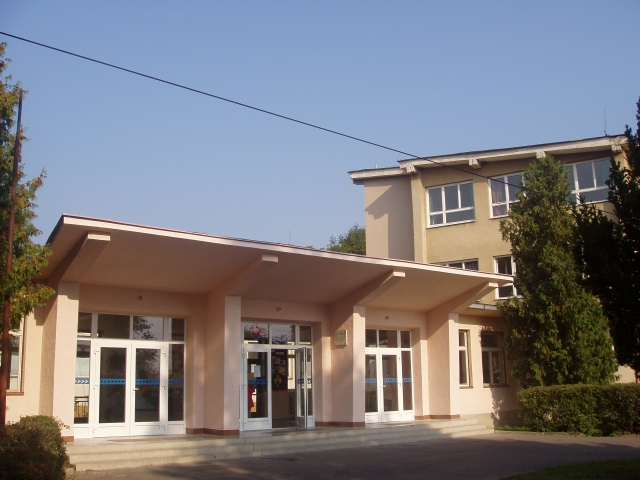 Školský vzdelávací programVzdelávací program:     Vzdelanie je naša budúcnosťStupeň vzdelania:    ISCED 1Dĺžka štúdia:  4 ročnáVyučovací jazyk: slovenský Študijná forma:  denná Druh školy: štátna   Predkladateľ: Názov školy 				Základná škola Sečovce, Ul. Komenského Adresa					Ul. Komenského 707/4, 078 22 Sečovce IČO					17071097Riaditeľ školy				Mgr.Hallér Gejza			Koordinátor pre tvorbu ŠVP		Mgr. Tóthová Slávka, Mgr. Rabtinová KatarínaĎalšie kontakty 		056 6782187, tel/fax: 0566784522, zssec@stonline.sk Zriaďovateľ: 				 Názov					Mesto SečovceAdresa					Nám. sv. Cyrila a Metóda 29, 078 01 SečovceKontakty 		tel.: 0566782437,  email: secovce@secovce.sk  Platnosť dokumentu:  od 1.9.2008Revidovanie:                   1.9.2009   učebné osnovy pre 2. a 6. ročník, aktualizácia údajov      Revidovanie:                   1.9.2010   učebné osnovy pre 3. a 7. ročník, aktualizácia údajov     Revidovanie:                   1.9.2011   učebné osnovy pre 4.a 8 ročník, aktualizácia údajovRevidovanie:                   1.9.2012   učebné osnovy pre 9. ročník, aktualizácia údajov   Revidovanie:                   1.9.2013   aktualizácia údajov Revidovanie:                   1.9.2014   aktualizácia údajov Revidovanie:                   1.9.2015   inovovaný ŠkVP pre 1. ročník, aktualizácia údajovRevidovanie:                   1.9.2016   inovovaný ŠkVP pre 2. ročník, aktualizácia údajovRevidovanie:                   1.9.2017   inovovaný ŠkVP pre 3. ročník, aktualizácia údajovRevidovanie:                   1.9.2018   inovovaný ŠkVP pre 4. ročník, aktualizácia údajov                            Podpis riaditeľa I. VŠEOBECNÁ CHARAKTERISTIKA ŠKOLYKvantitatívna charakteristika:1. Veľkosť školyZákladná škola je umiestnená v strede mesta, mimo  hlavnej cesty Košice – Michalovce, v blízkosti zdravotného strediska. Budova bola postavená v rokoch 1960-62 ako 29-triedna. Triedy sú  rozmiestnené v spoločnej budove, ktorá je  dvojposchodová, skladá sa z pavilónu A a B. K riaditeľstvu školy patria aj elokované triedy na Novej ulici /cca 2 km/ - spolu 16 tried, ktoré navštevujú žiaci z rómskej osady  / 280 žiakov/, z nich 1 špeciálna trieda – 7.E/10 žiakov, 3 triedy v nultom ročíku. Na Ulici Komenského v 16 triedach je spolu 266 žiakov, z toho 1 špeciálna trida v 7.ročníku.Na prízemí pavilónu A je zborovňa pre 1.-4., riaditeľňa, účtáreň, miestnosť pre upratovačky, kotolňa. Na prízemí pavilónu B je súkromná zubná ambulancia, zborovňa pre 5.-9., špeciálne učebne prírodopisu, technickej výchovy. V suteréne na pavilónoch A a B sú šatne, kde sa žiaci po príchode do školy prezúvajú vo vlastných šatniach pre jednotlivé triedy /spolu 28 šatní pre triedy/. Stravovanie žiakov je zabezpečené v samostatnej budove školskej jedálne pri škole /na druhej strane miestnej komunikácie/. Na prízemí majú svoje miestnosti 4 upratovačky. Sociálne zariadenia sú na prízemí a 1. poschodí pavilónu A a B osobitne pre chlapcov a pre dievčatá. Boli vykonané rekonštrukčné práce na všetkých sociálnych zariadeniach v rokoch 2007 – 2008. Prízemie je prepojené s telocvičňou spojovaciou chodbou. Telocvičňa spojovacou chodbou je spojená s telocvičnými priestormi, kde sa nachádzajú : veľká telocvičňa 24x12m, stredná telocvičňa 12x18m, malá telocvičňa 12x12m, náraďovňa, 2 kabinety telesnej výchovy, 2 samostatné šatne so sociálnymi zariadeniami a sprchami zvlášť pre chlapcov a pre dievčatá. Na 1. a 2.poschodí sa nachádzajú učebne pre triedy: na 1. poschodí 6 učební, na 2. poschodí 6 učební a učebňa fyziky na B pavilóne, učebňa chémie na A pavilóne. Dve učebne na 2. poschodí na pavilóne B sú využité ako speciálne učebne výpočtovej techniky. Učebne sa využívajú ako učebňa pre vyučovanie cudzích jazykov, biológie, výtvarnej výchovy, matematiky a technickej výchovy ale aj iných predmetov.Vykurovanie na škole je plynovou kotolňou - rekonštrukcia z elektrickej energie na plynovú sa uskutočnila v roku 2009. Postupne z vlastných finančných prostriedkov boli na škole vymieňané v kmeňových triedach staré okná za plastové. V areáli školy je asfaltové ihrisko vhodné na hádzanú a malý futbal, multifunkčné ihrisko s tartanovým povrchom na hádzanú, tenis, nohejbal. V areáli sa nachádza aj bežecká dráha, doskočisko pre skok do diaľky, vyhradené miesto pre vrh guľou, veľká trávnatá plocha, školská záhrada.  2. Charakteristika žiakov Škola je plnoorganizovaná. Na škole je zriadený aj nultý ročník – 3 triedy. Tabuľka: Počet tried v školskom roku 2018/2019:Triedy na elokovanom pracovisku na Novej ulici navštevujú žiaci z rómskej osady.Do školy dochádzajú žiaci zo školského obvodu, ktorý tvoria obce: Trnávka, Dargov, Bačkov, Kravany, Stankovce. Školu navštevujú aj žiaci z mestskej časti Albinov, a z obcí Malé Ozorovce, Zbehňov, Zempl. Teplica.Tabuľka: Počet žiakov dochádzajúci do školy z okolitých obcí – 113 žiakovHmotná núdza: spolu  113 žiakov /na Novej ulici,     na Komenského ul. 103 žiakov/  /40,15%/Počet žiakov zo sociálne znevýhodneného prostredia: spolu 236 žiakov /46%/Špeciálna trieda je pre žiakov s mentálnym postihnutím v 7. ročníku: 2 tr.  – 21 žiakov.                       Individuálne začlenení žiaci v triedach: spolu – 9 žiakov – s mentálnym postihnutím, Osobitný spôsob plnenia povinnej školskej dochádzky – v zahraničí: 14 žiaciOsobitný spôsob plnenia povinnej školskej dochádzky – oslobodení od povinnosti dochádzať do školy v rozsahu najmenej 2 vyuč. hodín – 6 žiaciI napriek sťaženej práce so žiakmi so sociálne znevýhodneného prostredia, so žiakmi v hmotnej núdzi /dochádzka, prospech, IVP vzdelávanie/ žiaci našej školy majú úspechy vo všetkých súťažiach – vedomostných, športových, speváckych.Charakteristika pedagogického zboru Na ročníkoch 0.-4. je spolu 16 pedagogických zamestnancov - učiteľov v školskom roku 2018/2019 s plným úväzkom, 1 vychovaváteľka v ŠK a dvaj asistenti učiteľa. Externí učitelia vyučujú predmet Náboženskú výchovu – 1x rímskokatolícke náboženstvo, 1x gréckokatolícke náboženstvo. Všetci učitelia spĺňajú pedagogickú a odbornú spôsobilosť, majú vysokoškolské vzdelanie. Vzhľadom na rozdelenie ulíc do školského obvodu v meste i pričlenených okolitých obcí do školského obvodu, počet žiakov zo sociálne znevýhodneného prostredia je vysoký, sú kladené zvýšené nároky na prácu učiteľov. V tom je výrazná pomoc asistentov učiteľa a učiteľov s odborom špeciálna pedagogika. Odbornosť vyučovania v školskom roku 2017/2018 bola nasledovná: ročníky 1.-4. – 79,3 %, ročníky 5.-9. – 87,3 %. Kontinuálne vzdelávanie učiteľov:Údaje o ďalšom vzdelávaní pedagogických zamestnancov školy tvorí prílohu ŠkVP.Dlhodobé projektyZákladná škola sa pravidelne zapája do projektov zameraných na žiakov i pedagógov. Boli to projekty: Zdravá škola, Elektronizácia vzdelávacieho systému regionálneho školstva, Modernizácia pedagogického procesu, Projet ŠOV – Škola otvorená všetkým /SZP/ Vzdelávaním pedagogických zamestnancov k inklúzii marginalizovaných rómskych komunít /národný projekt/, Moderné vzdelávanie-digitálne vzdelávanie pre všeobecno-vzdelávacie predmety.Spolupráca s rodičmi a inými subjektmiRada školyNová Rada školy bola ustanovená v apríli 2016 na funkčné obdobie 2016-2020 a pozostáva z jedenástich členov. Pracuje a zasadá podľa schváleného štatútu Rady. Na zasadnutie pozýva vedenie školy, kde následne prerokuváva aktuálne problémy a potreby školy. Škola na vlastnej webovej stránke informuje rodičov o aktualitách na škole.Taktiež triedni učitelia a vedenie školy informujú rodičov prostredníctvom internetovej žiackej knižky o prospechu, správaní a dochádzke. Rodičovská radaRodičovská rada je tvorená z triednych dôverníkov, ktorí sú volení každý školský rok na 1.rodičovskom združení. Po rodičovskom združení a triednych aktívoch informujú vedenie školy o aktuálnych problémoch a požiadavkách prezentovanými rodičmi. Rodičovské združenia sú organizované štyrikrát do roka.Základná škola úzko spolupracuje s CVČ v Sečovciach, CVČ v Trebišove, SČK, RÚVZ v Trebišove, okresným a obvodným oddelením POLÍCIE, ÚPSVaR v Trebišove a v Sečovciach, s komunitným centrom v Sečovciach.Na veľmi dobrej úrovni je spolupráca s Pedagogicko-psychologická poradňou v Trebišove a so Špeciálno-pedagogickou poradňou v Trebišove.  Spolupráca so žiakmi – na škole pracuje žiacky parlament, ktorý tvoria volení zástupcovia tried. Spolupracuje s vedením školy pri organizovaní úpravy okolia školy, zberu papiera, plastových fliaš, gaštanov, pri príprave  kultúrnych a športových podujatí. Na spojovacej chodbe je umiestnená skrinka, kde môžu žiaci, rodičia, zamestnanci podávať sťažnosti, podnety, návrhy na zlepšenie práce. Tieto návrhy, sťažnosti sú po otvorení spolu so zástupcami zamestnancov, žiakov a rodičov prehodnotené každé dva týždne vo vedení školy.Šp             eciálnopedagogická poradňa. Špeciálnopedagogická poradňa. Špeciálnopedagogická poradňa.Priestorové a materiálno–technické podmienky školyBudova bola postavená v rokoch 1960-62 ako 29-triedna. Triedy sú  rozmiestnené v spoločnej budove, ktorá je  dvojposchodová, skladá sa z pavilónu A a B. K riaditeľstvu školy patria aj elokované triedy na Novej ulici /cca 2 km/ - 14 tried, ktoré navštevujú žiaci z rómskej osady    / 252 žiakov/. Na prízemí pavilónu A je zborovňa pre 1.-4., riaditeľňa, učtáreň, miestnosť pre upratovačky, kotolňa. Na prízemí pavilónu B je súkromná zubná ambulancia, zborovňa pre 5.-9., špeciálne učebne prírodopisu, technickej výchovy a výtvarnej výchovy. V suteréne na pavilónoch A a B sú šatne, kde sa žiaci po príchode do školy prezúvajú vo vlastných šatniach pre jednotlivé triedy /spolu 28 šatní pre triedy/. Stravovanie žiakov je zabezpečené v samostatnej budove školskej jedálne pri škole /na druhej strane miestnej komunikácie/. Na prízemí majú svoje miestnosti 4 upratovačky. Sociálne zariadenia sú na prízemí a 1. poschodí pavilónu A a B osobitne pre chlapcov a pre dievčatá. Boli vykonané rekonštrukčné práce na všetkých sociálnych zariadeniach v rokoch 2007 – 2008. Prízemie je prepojené s telocvičňou spojovaciou chodbou. Telocvičňa spojovacou chodbou je spojená s telocvičnými priestormi, kde sa nachádzajú : veľká telocvičňa 24x12m, stredná telocvičňa 12x18m, malá telocvičňa 12x12m, náraďovňa, 2 kabinety telesnej výchovy, 2 samostatné šatne so sociálnymi zariadeniami a sprchami zvlášť pre chlapcov a pre dievčatá. Na 1. a 2.poschodí sa nachádzajú učebne pre triedy: na 1. poschodí 6 učební, na 2. poschodí 6 učební a učebňa fyziky na B pavilóne, učebňa chémie na A pavilóne. Dve učebne na 2. poschodí na pavilóne B sú využité ako špeciálne učebne výpočtovej techniky. Sú pripojené na internet, škola je zapojená do projektu Infovek. Niektoré učebne sa využívajú ako špeciálne učebne pre vyučovanie cudzích jazykov, prírodopisu, výtvarnej výchovy, matematiky a technickej výchovy.Vykurovanie na škole je plynovou kotolňou - rekonštrukcia z elektrickej energie na plynovú sa uskutočnila v roku 2009. Postupne z vlastných finančných prostriedkov na škole vymieňame staré okná za plastové /najmä v učebniach/.V areáli školy je asfaltové ihrisko vhodné na hádzanú a malý futbal, multifunkčné ihrisko s tartanovým povrchom na hádzanú, volejbal, tenis, nohejbal /od roku 2009/. V areáli sa nachádza aj bežecká dráha /s antukovým povrchom/, doskočisko pre skok do diaľky, vyhradený priestor pre vrh guľou, veľká trávnatá plocha, školská záhrada. Vybavenie kabinetov prebieha postupne v jednotlivých etapách zameraných na  predmety podľa požiadaviek učiteľov. Postupne sa vybavujú všetky kabinety a odborné kabinety počítačmi a počítačovou technikou. Sú zriadené tri počítačové učebne. Je potrebné vybaviť kmeňové učebne novým školským nábytkom a je potrebné v budúcnosti riešiť podlahy v triedach /parkety/. Podlaha na chodbách – v súčasnosti je brúsený betón -  hľadať vhodnejšie riešenie.    Počas školského roka sme doplnili veľké množstvo moderných učebných pomôcok, čo umožnilo  tvorivejšie a efektívnejšie vyučovanie. Vybavenie kabinetov je postačujúce, ale je potrebné pomôcky pravidelne obnovovať a vymieňať za modernejšie. V rámci projektu Premena tradičnej školy na modernú boli do kabinetov zabezpečené nové učebné pomôcky. Škola ako životný priestor V zmysle otvorenej školy trávia žiaci v školských priestoroch aj veľa svojho osobného času.  Z tohto dôvodu dbáme na upravené priestory. Všetky priestory školy sú aktuálne vymaľované postupne, steny sú čisté. Vymaľované boli za posledné 3 roky steny v telocvični, v školskej jedálni, v školskej kuchyni, chodby v škole, triedy, vstupné priestory do školy. Pravidelne je udržiavaná zeleň v okolí školy – trávnik, živý plot, areál okolo športových ihrísk, bežecká dráha, školská záhrada. Každý odborný kabinet má svoj priestor nielen vo svojej  odbornej učebni, ale aj na chodbách vo forme násteniek a vytríniek. Tieto slúžia na aktuálne informácie o aktivitách školy, úspechoch žiakov a o reprezentácii školy. Spoločné priestory sú obnovované a spravované aj  v rámci záujmových krúžkov zameraných na výtvarnú prácu.     Aby sa žiaci i pedagógovia cítili v škole čo najpríjemnejšie, dôraz kladieme na upravené a estetické prostredie tried, školského dvora, chodieb, aktuálne informácie o aktivitách školy na informačných tabuliach a nástenkách, budovanie priateľskej atmosféry medzi žiakmi navzájom a medzi žiakmi a pedagógmi. Podmienky na zaistenie bezpečnosti a ochrany zdravia pri výchove a vzdelávaní Na zaistenie bezpečnosti a ochrany zdravia pri výchove a vzdelávaní využíva škola všetky právne predpisy, zákony, z ktorých táto povinnosť vyplýva /školenia o BOZP, PO, previerky, technické prehliadky, revízie elektrických zariadení a bleskozvodov/. Vedenie školy zabezpečuje bezpečné a zdraviu vyhovujúce podmienky v priestoroch na vyučovanie,na chodbách, šatniach, telocvičniach, ľkolskej jedálni, sociálnych zariadeniach, v celom areáli školy -  poučenie žiakov o bezpečnosti a ochrane zdravia pri práci, pravidelné školenia zamestnancov školy o bezpečnosti a ochrane zdravia pri práci a proti požiaru, pravidelné kontroly bezpečnosti a ochrany zdravia a odstraňovanie nedostatkov podľa výsledkov revízií.II. CHARAKTERISTIKA ŠKOLSKÉHO VZDELÁVACIEHO PROGRAMUPedagogický princíp školy - vlastné ciele výchovy a vzdelávania Škola umožní všetkým žiakom získať dostatočné všeobecné vedomosti a zručnosti vo všetkých všeobecnovzdelávacích predmetoch a hlboké odborné vedomosti vo všetkých zvolených voliteľných predmetoch. Dá šancu každému žiakovi, aby sa rozvíjal podľa svojich schopností a bolo mu umožnené zažiť úspech.Ciele výchovy a vzdelávania:-    Výchovno-vzdelávaciu činnosť smerovať k príprave žiakov na život, ktorý od nich vyžaduje, aby boli schopní kriticky a tvorivo myslieť, rýchlo a účinne riešiť problémy.-    Pripraviť človeka rozhľadeného, vytrvalého, schopného kooperovať a pracovať v tíme, schopného sebamotivácie k celoživotnému vzdelávaniu. -    Dosiahnuť zvýšenie gramotnosti v oblasti IKT žiakov v našej škole.-    Zabezpečiť kvalitnú prípravu žiakov v cudzích jazykoch so zreteľom na možnosti školy, so zameraním na komunikatívnosť a s ohľadom na schopnosti jednotlivých  žiakov.-    Formovať u žiakov tvorivý životný štýl, vnútornú motiváciu, emocionálnu inteligenciu, sociálne cítenie a hodnotové orientácie.-    Vychovávať žiakov v duchu humanistických princípov.-    V spolupráci s rodičmi žiakov vychovať pracovitých, zodpovedných, morálne vyspelých     a slobodných ľudí.-   Posilniť úlohu a motiváciu učiteľov, ich profesijný a odborný rast.-   Podporovať talenty, osobnosť a záujmy každého žiaka.-   Skvalitniť spoluprácu s rodičmi, verejnosťou a inými školami. -   Zaviesť nové formy a metódy práce. Škola zabezpečí podmienky na vzdelávanie žiakov so špeciálnymi výchovno-vzdelávacími potrebami tak, aby mali rovnocenný prístup vo vzdelávaní.Zameranie školy a stupeň vzdelaniaHlavným cieľom, ktorý chceme v najbližšom období uskutočniť, je pokračovať v zmene  základnej filozofie školy. Ide o predstavu - vytvorenie tzv. otvorenej školy, kde tvoria škola a rodičia komunitu, ktorá sa podstatne častejšie stretáva a spolu rieši problémy. V tomto modely neposkytuje škola žiakovi len vzdelanie, ale žiak tu môže tráviť aj časť svojho voľného času, má tu vytvorený priestor na zábavu, šport.. Vo  vzdelávacom procese sa zamerame na získanie dostatočných všeobecných  vedomosti a zručnosti vo všetkých všeobecnovzdelávacích predmetoch. Dôraz chceme klásť na vyučovanie cudzích jazykov, zvládnutie IKT. Umožníme individuálny výber pokračovania v štúdiu na strednej  škole.  V záujmovej činnosti pokračovať vo výbere zameraní podľa záujmu žiakov, umožniť prácu žiakov aj  v poobednajších hodinách.  Základnou prioritou našej školy je v0zdelávať a vychovávať žiakov, ktorí budú chápať seba a iných, budú schopní tvorivo a kriticky myslieť, riešiť problémy a dokážu vyjadriť ocenenie a uznanie.Naša škola si na základe Štátneho vzdelávacieho programu pre jednotlivé stupne vzdelania definovala vlastné vzdelávacie programy ISCED 1 pre primárne vzdelávanie a ISCED 2 pre nižšie sekundárne vzdelávanie. Na ich tvorbe sa v plnej miere podieľali všetci pedagógovia školy, ktorí rešpektovali jednak záväzne stanovené ciele a obsah  vzdelávacieho stupňa a jednak vlastné možnosti inovácie programu vzhľadom na regionálne, personálne, cieľové a iné charakteristiky školy.
V školskom roku 2017/2018 vyučujeme podľa nových vzdelávacích programov v 1.-3. a 5.-7.ročníkoch  primárneho vzdelávania a  nižšieho stredného vzdelávania. Obsahom školského vzdelávacieho programu je dosiahnuť kvalitnú úroveň komunikatívnosti a tvorivosti vo všetkých vyučovacích predmetoch.
Neodmysliteľnou súčasťou školy je náš školský časopis Zavináčik, ktorý vznikol z inicitívy školského parlamentu pred piatimi rokmi. Tento časopis zachytáva život, udalosti, slávnosti a akcie našej školy.
Zameriavame sa hlavne na:rozvoj komunikatívnosti v cudzích jazykoch od 1. ročníka a to v anglickom, nemeckom, ruskom  jazyku,  zvyšovanie počítačovej gramotnosti tak, aby absolvent školy vedel pracovať s PC a internetom, zapájanie žiakov do vedomostných, umeleckých a športových olympiád a súťaží, zapájanie sa do projektov,záujmovú a mimoškolskú činnosť vytváraním záujmových útvarov a krúžkov, začlenenie nadaných žiakov aj žiakov zo sociálne znevýhodneného rodinného prostredia,oblasť prevencie závislosti formou vlastných  projektov,zber druhotných surovín /plastové fľaše, papier/,rozvíjanie projektu Zdravá škola,rozširovaní internetovej žiackej knižky.    
Intelektuálny a odborný potenciál našich  pedagógov je základom výbornej úrovne vyučovacieho procesu. O tom svedčia mnohé úspechy a dosiahnuté výsledky v súťažiach a olympiádach. Potešujúce sú  úspechy našich žiakov v speváckych a literárnych súťažiach. Výborné výsledky dosahujú chlapci v malom futbale, dievčatá v cezpoľnom behu, hádzanej a atletike na krajskej  úrovni. Taktiež vo vedomostných olympiádach dosahujeme pekné výsledky. Za týmito výsledkami sa skrýva zodpovedná práca našich pedagógov, ktorí vo vyučovacom procese využívajú moderné formy a metódy práce, vlastné prezentácie, výukové programy, projektové vyučovanie. Neoddeliteľnou súčasťou ich práce je vytváranie dobrých vzťahov v triednych kolektívoch, priateľskej atmosféry v celej škole. K tomuto veľkou mierou napomáha práca v metodických orgánoch školy a to v metodickom združení pre roč. 1.-4. a predmetových komisiách pre jednotlivé predmety.Súčasťou školského vzdelávacieho programu je aj školský výchovný program, podľa ktorého sa riadi vo výchovno-vzdelávacom systéme Školský klub detí Srdiečko, ktorého hlavným cieľom je relaxačná a rekreačná činnosť, emocionálno-citový rozvoj osobnosti dieťaťa, žiaka. ŠKD sa zapája do rôznych projektov.V škole pracuje 25 záujmových krúžkov. Napr. multimediálny,  krúžok komunikačných a logických zručností,  literárno-dramatický, spevácky, tanečný, Mladý vedec, Čo nás baví?, hudobno-pohybový, tvorivé rúčky, Šikovníček, minihádzaná, pohybové aktivity, stolný tenis atď. Pod vedením skúsených pedagógov  sa rozvíjajú zručnosti, schopnosti a talent našich žiakov, ktorí sa prezentujú na rôznych akciách školy,  mesta a širokého okolia.

V minulom školskom roku sme oslávili okrúhle 55. výročie  známych Poddargovských hier žiakov. Dosiahnuté výkony našich mladých atlétov, športovcov, zoznam zúčastnených škôl a ich umiestnenie na tomto podujatí nájdete na webovej stránke našej školy.Naša vďaka patrí mestu Sečovce, ktoré je hlavným sponzorom tohto podujatia, sečovským firmám, podnikateľom a priaznivcom, ktorí finančne podporili tento jubilejný ročník.
V minulom školskom roku sme vymenili okná v učebniach pavilónu A aj B, ktoré sa následne vymaľovali a vybavili  novým školským nábytkom, novými učebnými pomôckami, didaktickou technikou. Dbáme o vysokú čistotu a estetiku prostredia školy, tried, špeciálnych učební pre informatiku /počet 3/, fyziku, chémiu, výtvarnú výchovu, hudobnú výchovu, učebňu nemeckého aj anglického jazyka, telocviční /počet 3/, šatní pre každú triedu v suteréne budovy /uzamykané/. Plynofikáciou kotolne /v máji 2009/ sa skvalitnilo vykurovanie školy aj školskej jedálne.V areáli školy je antuková bežecká dráha, doskočisko, hádzanárske a futbalové ihrisko, volejbalový areál, stanovisko pre vrh guľou. Naši žiaci, rodičia a verejnosť mesta majú možnosť využívať nové viacúčelové ihrisko. /hádzaná, tenis, futbal, volejbal, bedminton./. V budúcnosti sa počíta s vybudovaním hokejového ihriska. Žiaci majú možnosť v rámci voľno časových aktivít  hrať stolný tenis na dvoch stoloch, máme kompletné zariadenie pre skok do výšky, viacúčelovú posilňovaciu súpravu.
Neodmysliteľnou súčasťou školy je aj zmodernizovaná školská jedáleň, v ktorej sa stravujú naši žiaci aj pedagógovia. Vedúcou šk. jedálne je p. Ing. Pipová Katarína, ktorá zabezpečuje bezchybný chod školskej jedálne, v ktorej sa  dennodenne pripravuje chutný, kaloricky hodnotný a výživný obed.

K pozitívam školy patrí výborná spolupráca školy a rodičov, ktorí sa stretávajú na pravidelných schôdzach triednych, celoškolských aj mimoškolských. Rodičia sa zúčastňujú na akciách  pri príležitosti rôznych sviatkov, či výročí. Každoročne odmeňujú  knižnými darmi najlepších a najúspešnejších žiakov našej školy, prispievajú na cestovné náklady pri účastiach našich žiakov na súťažiach,  za čo im patrí vďaka.                                            3. Profil absolventa
Stupeň vzdelaniaISCED 1Na primeranej úrovni budeme rozvíjať kompetencie komunikačné, matematické, počítačové, personálne a interpersonálne.-         vedieť sa ústne a písomne vyjadrovať, rozvíjať čitateľskú gramotnosť,                                                                         -          čítať s porozumením, aktívne počúvať, vedieť argumentovať,                                                                                            -         interpretovať získané vedomosti, vedieť ich vyhľadáva a využívať, primerane ich prezentovať,                                                                                                                                                                                               -         učiť sa sám aj s inými a od iných                                                                                                                                    -         ovládať základy komunikácie v cudzom jazyku, získať základy v druhom cudzom jazyku                                                                                                                                 -         poznať a mať pozitívny vzťah ku kultúrnym tradíciám regiónu, k svojmu okoliu                                                                                a prírodnému prostrediu,                                                                                                                                                                                                      -         vedieť sa dohodnúť a dodržiavať dohodnuté pravidlá.                                                                                                   -         vykonávať základné aritmetické operácie,                                                                                                                      -         pracovať s údajmi a využívať ich v jednoduchých problémových úlohách v praxi.                                                         -         ovládať základy práce s PC,                                                                                                                                                                                    -         vedieť získavať informácie a jednoducho komunikovať prostredníctvom informačno – komunikačných  technológií.      -         sebapoznávanie – vedieť hodnotiť sám seba, pracovať s chybou a priznať si ju, mať dôveru v seba,												                                                                   -         spolupráca – vedieť pracovať v skupine, byť tolerantný, vedieť presadzovať svoje oprávnené požiadavky, rešpektovať názory iných, mať dobré medziľudské vzťahy, uznávať ľudské práva a slobodu  -         sebakontrola – byť zodpovedný za svoje správanie a prácu, vedieť s primerane správať v rôznych aj v záťažových situáciách, pomenovať problém, hľadať riešenia a vyhodnotiť ich, starať sa o svoje zdravie.Absolvent našej školy by mal :- 	svojím vystupovaním robiť dobré meno škole, - 	byť schopný vytvárať dobré medziľudské vzťahy, - 	byť schopný hodnotiť  svoju úlohu v škole, v rodine a v spoločnosti, - 	byť schopný starať sa o svoje fyzické i psychické zdravie, vedieť uzatvárať kompromisy, - 	byť schopný vyhľadávať, hodnotiť a využívať pri učení rôzne zdroje informácií, osvojiť si metódy štúdia a práce s informáciami, poznať metódy prírodných vied (hypotéza, experiment, analýza) a diskutovať  o prírodovedných otázkach, -        mať schopnosť presadzovať ekologické prístupy pri riešení problémov, -    mať schopnosť vnímať dejiny vlastného národa vo vzájomnom prepojení s vedomosťami zo   všeobecných dejín, -        dobre ovládať slovenský jazyk a sám sa starať o kultúru svojho písomného a ústneho vyjadrovania, -        ovládať dva svetové jazyky, -        mať schopnosť vnímať umenie, snažiť sa porozumieť mu a chrániť umelecké prejavy, -        byť  si vedomý svojich kvalít ,byť pripravený uplatniť sa v zamestnaní,  -        byť zodpovedný za svoj život. Absolvent so špeciálnopedagogickými potrebami má zvládať základné vedomosti a zručností potrebné pre ďalší život, poprípade pokračovať v štúdiu na odborných učilištiach.                                      4. Pedagogické stratégieV oblasti rozumovej výchovy je naším cieľom rozvíjať u žiakov tvorivé myslenie, samostatnosť, aktivitu, sebahodnotenie. Osobnostný a sociálny rozvoj budeme realizovať stimuláciou skupín žiakov so slabšími vyučovacími výsledkami, podporou  individuálnych schopností.Výchovný poradca poskytne odbornú pomoc žiakom so špeciálnymi výchovno-vzdelávacími potrebami, ich rodičom a zamestnancom školy. Vedie poradenstvo o ďalšou štúdiu na stredných školách a učilištiach.Práca v  oblasti environmentálnej výchovy je na našej škole veľmi bohatá. Aktivity sú zapracované do všetkých predmetov. Chceme spravovať Náučný chodník Park Parchovany aj v rámci vyučovania a aj záujmových krúžkov. Žiaci majú o túto oblasť veľký záujem.  Pri prevencii drogových závislostí sa chceme zamerať aj na iné aktivity ako besedy. I napriek tomu, že s tvrdými drogami sme sa nestretli, treba sústavne pôsobiť proti fajčeniu a alkoholickým nápojom cez koordinátora, rodičov, všetkých vyučujúcich a Pedagogicko-psychologickej poradne v Trebišove, účelným využívaním voľného času i vlastným príkladom.Budeme sa snažiť dôsledne vychádzať z potrieb žiakov a motivovať ich do učenia pestrými formami výučby. Chceme si všímať ich talent v jednotlivých oblastiach a rozvíjať ho do maximálnej možnej miery. Viac budeme preferovať samostatnú prácu žiakov a ich cieľavedomé zvládanie učiva. Dôležitým  odporúčaním do budúceho šk. roka je pre nás  potreba orientácie na pozitívne hodnotenie žiakov, najmä slaboprospievajúcich, pre zvýšenie vnútornej motivácie.V súlade s cieľom zvládnutia dvoch cudzích jazykov našim absolventom a vzhľadom na zloženie žiakov v triedach, vyučovať anglický jazyk od 1.ročníka ako záujmový krúžok alebo ako nepovinný predmet s nábehom od 6.ročníka ako druhý cudzí jazyk. Od 1.ročníka vyučovať predmet Informatika ako  rozširujúci predmet alebo v rámci záujmových útvarov. Vo vyučovaní preferovať integrované, skupinové, programové, individuálne vyučovanie, vyučovacie bloky, projekčné etapy. Na  vyučovanie využiť vonkajšie prostredie školy. Podporujeme  vyučovanie pomocou didaktickej techniky, semináre, diskusie, samostatné a tímové projekty, dlhodobé samostatné práce, prezentácie a obhajobu výstupov, praktickú výučbu. Dôraz je kladený na samostatnosť a zodpovednosť za učenie. Dôsledne využívame IKT vo vyučovaní. Zabezpečenie výučby pre žiakov so špeciálnymi potrebamiZákladná škola Sečovce, Ul. Komenského je otvorená pre všetkých žiakov.  Na základe požiadaviek rodičov a v spolupráci s odbornými inštitúciami sme schopní pripraviť všetky podmienky na vzdelávanie takýchto žiakov.a) Žiaci so zdravotným znevýhodnením:spolupráca so školským zariadením výchovného poradenstva a prevencie (centrum špeciálno-pedagogického poradenstva,  centrum pedagogicko-psychologického poradenstva a prevencie),  spolupráca s rodičmi a ďalšími subjektmi podľa potreby,materiálne zabezpečenie pre vzdelávanie týchto žiakov (špeciálne učebnice, učebné a kompenzačné pomôcky a pod.),individuálny výchovno-vzdelávací program  - vypracujú učitelia na základe odporúčania v  spolupráci  s odbornými inštitúciami b) Žiaci zo sociálne znevýhodneného prostrediavzdelávanie podľa individuálneho vzdelávacie programuúprava organizácie výchovy a vzdelávaniavyužitie špecifických metód foriem výchovy a vzdelávaniaspolupráca s Pedagogicko-psychologickou poradňouzavedenie asistenta učiteľac)  Žiaci s nadaním:spolupráca so školským zariadením výchovného poradenstva a prevencie,spolupráca s externými odborníkmi (učiteľmi školy vyššieho stupňa, pracovníkmi výskumných a vývojových inštitúcií, výrobných závodov, športovými trénermi, aktívnymi umelcami a pod.),zapojenie tútorov (spomedzi pedagógov, externých spolupracovníkov školy, starších spolužiakov, vysokoškolských študentov) do práce s nadanými žiakmi,spolupráca s rodičmi (vrátane ich informovaného súhlasu so zaradením dieťaťa do programu pre nadaných),materiálne zabezpečenie pre vzdelávanie nadaných žiakov (špeciálne učebnice, encyklopédie, alternatívne učebné materiály, učebné pomôcky, výpočtová a rozmnožovacia technika a pod.),v prípade individuálnej integrácie možnosť pracovať so žiakmi podľa individuálneho výchovno-vzdelávacieho programu 3.   Národný štandard finančnej gramotnosti v podmienkach ZŠ Sečovce Ul. Komenského 4 – na ročníkoch 1.-4.Problematika financií je veľmi široká, preto program finančnej gramotnosti na našej základnej škole vychádza z Národného štandardu finančnej gramotnosti MŠ SR a MF SR. Témy sú štruktúrované tak, aby im žiaci porozumeli a aby rozšírili a umocnili ich schopnosti. Naučíme sa riešiť úlohy a problémy, s ktorými sa môžeme stretnúť v praxi. Vzdelávanie sa realizuje prostredníctvom zážitkových metód, praktických cvičení, projektov či kurzu s využitím IKT. Primárnou cieľovou skupinou projektu sú žiaci 1. až 9. ročníka, sekundárnou cieľovou skupinou sú učitelia a terciárnou cieľovou skupinou sú rodičia, širšia rodina a známi, s ktorými žiaci diskutujú o svojich školských zadaniach a domácich úlohách. Tento zážitkový program je rozdelený do dvoch projektov a súčasne je súčasťou jednotlivých vyučovacích predmetov. Žiaci absolvovaním programu získajú prehľad z oblasti finančnej gramotnosti.I. stupeň ZŠ - ISCED 11. ROČNÍKČlovek vo sfére peňazíMatematika: Pomenovať základné ľudské hodnoty. (slovné úlohy)Prírodoveda: Posúdiť spôsoby, akými rodičia zabezpečujú životné potreby celej rodiny. Vymenovať svoje vlastné skúsenosti s prácami v domácnosti. Uviesť príklady hospodárneho zaobchádzania s osobnými vecami, hospodárneho správania sa v domácnosti. Osvojiť si potrebu hospodárneho zaobchádzania s pomôckami a predmetmi v škole aj mimo nej.Finančná zodpovednosť a prijímanie rozhodnutíVýlety, exkurzie: Opísať, ktoré druhy osobných informácií by nemali byť odhalené tretím osobám. Opísať možné dôsledky takéhoto odhalenia. Prírodoveda: Zoradiť osobné želania/potreby podľa ich dôležitosti.Zabezpečenie peňazí pre uspokojovanie životných potrieb - príjem a prácaPrírodoveda: Vysvetliť vzájomné vzťahy medzi životnými potrebami jednotlivca a rodiny. Opísať príklady základných životných potrieb. Opísať svoju predstavu, čo sú to osobné príjmy človeka.Matematika: Vysvetliť na jednoduchom príklade vzťah človeka a rodiny k peniazom.Plánovanie a hospodárenie s peniazmiPrírodoveda: Vysvetliť svoju predstavu o tom, čo je majetok.Etická výchova/Náboženská výchova: Opísať, ktoré charitatívne organizácie žiak vo svojom okolí pozná.Slovenský jazyk a literatúra: Opísať, čo je povolanie a zamestnanie.Úver a dlhTriednická hodina: Opísať situácie, kedy si človek peniaze/predmety nakupuje a kedy si ich požičiava. Popísať dôsledky oboch možností. Opísať, aké vlastnosti by mal mať človek, ktorý si požičia obľúbenú osobnú vec iného človeka. Porozprávať o tom, čo môže nastať pri požičiavaní si cenných predmetov alebo peňazí.Sporenie a investovanieMatematika: Opísať svoju predstavu o tom, ako človek môže sporiť.Prírodoveda, slovenský jazyk a literatúra: Vedieť uviesť na príkladoch význam starých rodičov v rodine. Pochopiť význam ich dôstojného postavenia, vyjadreného zdravím a sociálnou istotou.Exkurzia, výlety: Vysvetliť, prečo sa ľudia potrebujú poistiť a na jednoduchých príkladoch názorne ukázať, ako poistenie funguje.2. ROČNÍK1. Človek vo sfére peňazíPosúdenie významu trvalých životných hodnôt, zváženie vplyvu peňazí na ich zachovávanie a na základe toho vybratie a stanovenie životných priorít a východísk zabezpečenia životných potrieb. Kompetencia:a/ Zachovať trvalé životné hodnoty a osvojiť si vzťah medzi životnými potrebami a financiami ako prostriedku ich zabezpečenia.b/ Pochopiť a vážiť si hodnotu ľudskej práce a peňazí ako jedného z prostriedkov jej vyjadrenia.c/ Osvojiť si základné etické súvislosti problematiky bohatstva, chudoby a dedenia chudoby. d/ Osvojiť si, čo znamená žiť hospodárne.Očakávania, že žiak je schopný:a/ Pomenovať základné ľudské hodnoty. Pomenovať základné ľudské potreby. b/ Posúdiť spôsoby, akými rodičia zabezpečujú životné potreby celej rodiny. Vymenovať svoje vlastné skúsenosti s prácami v domácnosti. c/ Opísať príklady bohatstva a chudoby.d/ Uviesť príklady hospodárneho zaobchádzania s osobnými vecami, hospodárneho správania sa v domácnosti. Osvojiť si potrebu hospodárneho zaobchádzania s pomôckami a predmetmi v škole aj mimo nej.Využitie v predmete: Prírodoveda, Matematika, Vlastiveda, Slovenský jazyk a literatúra2. Finančná zodpovednosť a prijímanie rozhodnutíPoužívanie spoľahlivých informácií a rozhodovacích procesov osobných financiách. Kompetencia:a/ Prevziať zodpovednosť za osobné finančné rozhodnutia. b/ Kontrolovať osobné informácie.c/ Prijímať finančné rozhodnutia zvažovaním alternatív a dôsledkov. d/ Vedieť stručne zhrnúť hlavné nástroje na ochranu spotrebiteľov. e/ Prevziať zodpovednosť za osobné finančné rozhodnutia.Očakávania, že žiak je schopný:a/ Uviesť príklady finančných rozhodnutí a ich možných dôsledkov. Uviesť príklady, ako byť finančne zodpovedným mladým človekom.b/ Opísať, ktoré druhy osobných informácií by nemali byť odhalené tretím osobám. Opísať možné dôsledky takéhoto odhalenia.c/ Zoradiť osobné želania/potreby podľa ich dôležitosti. Stanoviť si merateľné krátkodobé finančné ciele. Vymedziť jednotlivé kroky pomocou zhodnotenia alternatív. Používať rozhodovanie pri krátkodobých cieľoch.d/ Vysvetliť podmienky na vrátenie výrobkov v miestnych obchodoch. Využitie v predmete: Vlastiveda, Matematika, Informatická výchova3. ROČNÍK1. Človek vo sfére peňazíPosúdenie významu trvalých životných hodnôt, zváženie vplyvu peňazí na ich zachovávanie a na základe toho vybratie a stanovenie životných priorít a východísk zabezpečenia životných potrieb.Čiastková kompetencia:1/ Zachovať trvalé životné hodnoty a osvojiť si vzťah medzi životnými potrebami a financiami ako prostriedku ich zabezpečenia (zodpovednosť za existenciu, práca, povinnosť, samostatnosť).2/ Pochopiť a vážiť si hodnotu ľudskej práce a peňazí ako jedného z prostriedkov jej vyjadrenia (odmena).3/ Osvojiť si základné etické súvislosti problematiky bohatstva, chudoby a dedenia chudoby. 4/ Popísať fungovanie problematiky jednotlivca a rodiny v ekonomickej oblasti. 5/ Osvojiť si, čo znamená žiť hospodárne.Očakávania, že absolvent je schopný:1/ Pomenovať základné ľudské hodnoty - život, zdravie, rodina,... Pomenovať základné ľudské potreby - jedlo, šatstvo, veci osobnej potreby, hračky, teplo, peniaze, ...2/ Posúdiť spôsoby, akými rodičia zabezpečujú životné potreby celej rodiny. Vymenovať svoje vlastné skúsenosti s prácami v domácnosti. 3/ Opísať príklady bohatstva a chudoby. 4/ Vedieť stručne popísať ekonomickú sféru človeka a rodiny.5/ Uviesť príklady hospodárneho zaobchádzania s osobnými vecami, hospodárneho správania sa v domácnosti. Osvojiť si potrebu hospodárneho zaobchádzania s pomôckami a predmetmi v škole aj mimo nej, cena predmetov, dopad na prírodu a človekaVyužitie v predmete: SjaL (čítanie), Prírodoveda, Vlastiveda, Triednická hodinaFinančná zodpovednosť a prijímanie rozhodnutíPoužívanie spoľahlivých informácií a rozhodovacích procesov osobných financiách. Čiastková kompetencia:1/ Prevziať zodpovednosť za osobné finančné rozhodnutia (význam peňazí, priority tovarov). 2/ Nájsť a vyhodnotiť informácie z rôznych zdrojov (slovo „re-KLAM-a" nie všetko, čo sa v nej uvádza je pravda).3/ Kontrolovať osobné informácie (kľúč od domu, cenné veci v dome... ).4/ Prijímať finančné rozhodnutia zvažovaním alternatív a dôsledkov (poznať priority primíňaní peňazí, kupovať len to, na čo mám peniaze).5/ Vypracovať komunikačné stratégie na diskusiu o finančných záležitostiach. 6/ Vedieť stručne zhrnúť hlavné nástroje na ochranu spotrebiteľov.Očakávania, že žiak je schopný:1/ Uviesť príklady finančných rozhodnutí a ich možných dôsledkov. Uviesť príklady, ako byť finančne zodpovedným mladým človekom.2/ Uviesť príklady, prečo sa oplatí jednotlivcovi byť dobre finančne informovaný. Opísať zdroje finančných informácií.3/ Opísať, ktoré druhy osobných informácií by nemali byť odhalené tretím osobám. Opísať možné dôsledky takéhoto odhalenia.4/ Zoradiť osobné želania/potreby podľa ich dôležitosti. Stanoviť si merateľné krátkodobé finančné ciele. Vymedziť jednotlivé kroky pomocou zhodnotenia alternatív. Používať rozhodovanie pri krátkodobých cieľoch.5/ Uviesť príklady míňania peňazí u detí predchádzajúcich generácií. Porozprávať o hodnotách a postojoch predchádzajúcich generácií na základe ich osobných príbehov o peniazoch.6/ Vysvetliť podmienky na vrátenie výrobkov v miestnych obchodoch - pojem záručný list, záručná doba, kupovať kvalitné výrobky, zisťovať dôvody zlacneného tovaru, reklamovať poškodený tovarVyužitie v predmete: SjaL (čítanie), Prírodoveda, Vlastiveda, Triednická hodinaZabezpečenie peňazí pre uspokojovanie životných potrieb - príjem a prácaPorozumenie a orientovanie sa v zabezpečovaní životných potrieb jednotlivca a rodiny. Vyhodnotenie vzťahu práce a osobného príjmu.Čiastková kompetencia: 1/ Poznať a harmonizovať osobné, rodinné a spoločenské potreby (dopĺňať si vzdelanie počas života, prispôsobovanie sa rodiny dobe, v ktorej žijeme).2/ Porozumieť a orientovať sa v problematike zabezpečovania životných (ekonomických) potrieb jednotlivca a rodiny (škola - vzdelanie - práca - peniaze - životné potreby). 3/ Zhodnotiť vzdelanostné a pracovné predpoklady z hľadiska uspokojovania životných potrieb.4/ Identifikovať zdroje osobných príjmov (mzda, naturálie, brigáda). 5/ Orientovať sa v modeloch zabezpečenia jednotlivca a rodiny peniazmi. 6/ Opísať faktory ovplyvňujúce výšku čistej mzdy.7/ Poznať základné otázky úspešnosti vo finančnej oblasti a inšpirovanie sa úspešnými osobnosťami a uplatňovanie ich postupov.Očakávania, že žiak je schopný:1/ Pomenovať osobné, rodinné a spoločenské potreby. 2/ Opísať príklady základných životných potrieb. 3/ Opísať, čo je povolanie a zamestnanie. 4/ Opísať svoju predstavu, čo sú to osobné príjmy človeka.5/ Vysvetliť na jednoduchom príklade vzťah človeka a rodiny k peniazom - nerovnaký príjem, nestálosť príjmu, počet zamestnaní, rozdiel výšky príjmov podľa pracovného zaradenia, možnosť príjmu žiaka - štipendium.6/ Vysvetliť príklady úspešnosti a neúspešnosti človeka v živote. Kvalifikovaný pracovník - odborník vo svojom obore - ohodnotenie, porovnanie žiak v škole - známky.Využitie v predmete: SjaL (čítanie), Prírodoveda, Vlastiveda, Triednická hodina 4. Plánovanie a hospodárenie s peniazmiOrganizovanie osobných financií a používanie rozpočtu na riadenie hotovosti. Čiastková kompetencia: 1/ Vypracovať osobný finančný plán.2/ Vypracovať systém na udržiavanie a používanie finančných záznamov. 3/ Popísať spôsob používania rôznych metód platenia. 4/ Uplatniť spotrebiteľské zručnosti pri zodpovednom rozhodovaní o nákupe. 5/ Zvážiť príspevky na darcovstvo a filantropiu. 6/ Uvedomiť si účel a dôležitosť závetu.Očakávania, že žiak je schopný:1/ Porozprávať, aké môžu byť výdavky na domácnosť a aké môžu byť zdroje príjmov v domácnosti.2/ Vysvetliť svoju predstavu o tom, čo je majetok.3/ Opísať, za čo všetko rodičia v domácnosti platia - elektrina, plyn, voda, odpad, potraviny4/ Porovnať ceny rovnakého výrobku v dvoch rôznych obchodoch. Uplatniť zodpovednérozhodovanie, primerané osobnému veku, pri nákupe, nakupovanie podľa priorít.5/ Zvážiť príspevky na darcovstvo a filantropiu.6/ Opísať, ktoré charitatívne organizácie žiak vo svojom okolí pozná.7/ Uvedomiť si pojem závet. Uviesť predmet, ktorý zdedil niektorý z členov domácnosti.Využitie v predmete: SjaL (čítanie), Prírodoveda, Vlastiveda, Triednická hodina5. Úver a dlhUdržanie výhodnosti, požičiavanie za priaznivých podmienok a zvládanie dlhu - pôžička - vrátenieČiastková kompetencia:1/ Identifikovať náklady a prínosy jednotlivých typov úverov.2/ Vysvetliť účel informácií o úverovej schopnosti a poznať oprávnenia žiadateľa o úver v súvislosti s informáciami o úverovej schopnosti.3/ Opísať spôsoby, ako sa vyhnúť problémom so zdĺžením alebo ako ich zvládnuť. 4/ Mať základné informácie o jednotlivých druhoch spotrebných úverov.Očakávania, že žiak je schopný:1/ Opísať situácie, kedy si človek peniaze/predmety nakupuje a kedy si ich požičiava. Popísať dôsledky oboch možností -auto, rodinný dom, byt.2/ Opísať, aké vlastnosti by mal mať človek, ktorý si požičia obľúbenú osobnú vec iného človeka. Opísať postup, ako si môže človek opätovne získať dôveru požičiavajúceho, ak stratil alebo poškodil požičanú osobnú vec.3/ Opísať spôsoby, ako sa vyhnúť problémom so zadlžením (predĺžením) alebo ako ich zvládnuť.4/ Porozprávať o tom, čo môže nastať pri požičiavaní si cenných predmetov alebo peňazí - strata, krádež, neúmyselné poškodenie - postoj v týchto prípadochVyužitie v predmete: SjaL (čítanie), Prírodoveda, Vlastiveda, Triednická hodina 6. Sporenie a investovanieAplikácia rôznych investičných stratégií, ktoré sú v súlade s osobnými cieľmi. Čiastková kompetencia:1/ Diskutovať o tom, ako sporenie prispieva k finančnej prosperite (sporenie a majetok).2/ Vysvetliť, akým spôsobom investovanie zhodnocuje majetok a pomáha pri plnenífinančných cieľov.3/ Zhodnotiť investičné alternatívy.4/ Opísať spôsob nákupu a predaja investícií.5/ Vysvetliť vplyv daní na návratnosť investícií.6/ Vysvetliť spôsob regulácie a dohľadu nad finančnými trhmi.Očakávania, že žiak je schopný:1/ Opísať svoju predstavu o tom, ako človek môže sporiť.2/ Vysvetliť, akým spôsobom investovanie zhodnocuje majetok a pomáha pri plnenífinančných cieľov - zakúpenie - investícia dom, byt, auto, zberatelia.3/ Uviesť svoju predstavu o tom, čo je možné považovať za investíciu.4/ Vysvetliť, prečo je dobré ukladať peniaze vo finančnej inštitúcii - ochrana pred zlodejom.5/ Vysvetliť, na čo by človek mohol minúť väčšiu sumu peňazí, ktorú si našetril v peňažnejinštitúcii.6/ Vysvetliť, že za všetko sa platí daň. Popísať, ako sa kupuje dom alebo auto pre domácnosť a aké majú s tým rodičia výdavky.7/ Vysvetliť, prečo je potrebné vytvárať prostredie dôvery a bezpečia pri používaní peňazí v rámci denného nakupovania, ale aj ich šetrenia. Porozprávať o tom, ako predchádzať stratám a znehodnoteniu vecí a peňazí - kupovať veci dennej spotreby, nekupovať veci na sklad.Využitie v predmete: SjaL (čítanie), Prírodoveda, Vlastiveda, Triednická hodina7. Riadenie rizika a poisteniePoužívanie primeraných stratégií riadenia rizík. Čiastková kompetencia1/ Pochopiť pojem riziko, vedieť identifikovať základné druhy rizík a vysvetliť základnémetódy riadenia rizík - podomový predaj, značkový tovar, ázijskí predajcovia.2/ Zohľadniť vplyv finančných kríz na hospodárenie jednotlivca a rodiny.3/ Vysvetliť systém zabezpečenia pre prípad zdravotne a sociálne nepriaznivej situácie astaroby.4/ Vysvetliť rozdiel medzi verejným a súkromným (komerčným) poistením. Vymenovať povinné a nepovinné druhy verejného poistenia. Charakterizovať zdravotné poistenie a sociálne poistenie a v rámci neho nemocenské poistenie, dôchodkové poistenie, úrazové poistenie, garančné poistenie a poistenie v nezamestnanosti (životné, zdravotné, poistenie automobilov).5/ Vysvetliť v rámci súkromného poistenia podstatu a význam poistenia majetku, zodpovednosti za spôsobené škody, úrazového a životného poistenia.Očakávania, že žiak je schopný:1/ Opísať na jednoduchých príkladoch existenciu vonkajších vplyvov na človeka.2/ Vedieť uviesť na príkladoch význam starých rodičov v rodine. Pochopiť význam ichdôstojného postavenia, vyjadreného zdravím a sociálnou istotou.3/ Vysvetliť, prečo sa ľudia potrebujú poistiť a na jednoduchých príkladoch názorne ukázať, ako poistenie funguje .Využitie v predmete: SjaL (čítanie), Prírodoveda, Vlastiveda, Triednická hodina4. ROČNÍKMatematika: Uviesť príklady míňania peňazí u detí predchádzajúcich generácií. Porovnať ceny rovnakého výrobku v dvoch rôznych obchodoch. Opísať svoju predstavu o tom, ako človek môže sporiť.Prírodoveda: Pomenovať základné ľudské hodnoty. Pomenovať základné ľudské potreby. Opísať, ktoré druhy osobných informácií by nemali byť odhalené tretím osobám. Zoradiť osobné želania/potreby podľa ich dôležitosti.Vlastiveda: Posúdiť spôsoby, akými rodičia zabezpečujú životné potreby celej rodiny. Vymenovať svoje vlastné skúsenosti s prácami v domácnosti. Opísať, čo je povolanie a zamestnanie.Slovenský jazyk a literatúra: Opísať, čo znamená pojem ľudská práca. Pomenovať základné charakteristiky bohatstva a chudoby vo vzťahu k peniazom - slohová zložka. Vysvetliť, ako komunikácia o finančne významných záležitostiach môže pomôcť predchádzať konfliktom. Opísať pozitívne a negatívne stránky sporenia na krátkodobé a strednodobé ciele. Analyzovať a vyhodnotiť reklamné tvrdenia Uviesť príklady, ako vzdelanie alebo praktické zručnosti môžu ovplyvniť príjem počas života. Inšpirovať sa príkladmi úspešných osobností.Vysvetliť žiakom, že už v mladosti treba myslieť na starobu a dôchodok a tvoriť si finančné rezervy prostredníctvom produktov ponúkaných finančnými inštitúciami. Sociálna a finančná istota v starobe je základným predpokladom na dôstojne dožitieVysvetliť žiakom základné princípy poistenia: istota prostredníctvom poistenia /stane sa úraz zdravotná poisťovňa preplatí bolestné/.5. Začlenenie prierezových témPrierezové témy sú začlenené do predmetov podľa svojho obsahu a uvedené sú v učebných osnovách jednotlivých predmetov. Stručná charakteristika prierezových témPovinnou súčasťou obsahu vzdelávania sú prierezové tematiky, ktoré sa spravidla prelínajú cez obsahové vzdelávacie oblasti. Prierezové tematiky je možné uplatňovať viacerými formami  - ako integrovanú súčasť vzdelávacieho obsahu oblastí vzdelávania a vhodných vyučovacích predmetov,  ako samostatný učebný predmet v rámci voliteľných hodín (pri profilácii školy). Vhodná je forma projektu (v rozsahu počtu hodín, ktoré sú pridelené téme) alebo veľmi efektívnou formou kurzu. Nevyhnutnou podmienkou účinnosti a neformálnej realizácie témy je používanie aktivizujúcich, interaktívnych učebných metód.Výber spôsobu a času realizácie prierezovej tematiky je v kompetencii každej školy.PRIEREZOVÉ TÉMY:OSOBNOSTNÝ A SOCIÁLNY ROZVOJENVIRONMENTÁLNA VÝCHOVAMEDIÁLNA VÝCHOVAMULTIKULTÚRNA VÝCHOVADOPRAVNÁ VÝCHOVA – VÝCHOVA K BEZPEČNOSTI V CESTNEJ PREMÁVKEOCHRANA ŽIVOTA A ZDRAVIATVORBA PROJEKTU A PREZENTAČNÉ ZRUČNOSTIREGIONÁLNA VÝCHOVA A TRADIČNÁ ĽUDOVÁ KULTÚRADOPRAVNÁ VÝCHOVA –VÝCHOVA K BEZPEČNOSTI V CESTNEJ  PREMÁVKEV každodennom  živote sa  žiaci  stávajú účastníkmi cestnej premávky ako chodci, korčuliari, kolobežkári, cyklisti, cestujúci v prostriedkoch hromadnej alebo osobnej dopravy a pod. Okrem pozitívnych stránok má doprava a motorizmus aj veľa záporných stránok. Neúmerný je počet dopravných nehôd, ktorých účastníkmi sú deti v mladšom a staršom školskom veku. Základné vedomosti, zručnosti a návyky zamerané na bezpečné správanie sa v rôznych dopravných situáciáchzískavajú deti najmä prostredníctvom školy.Učivo tematiky Dopravná výchova je povinnou súčasťou výchovy a vzdelávania  žiakov základných škôl. Úlohou výchovy k bezpečnosti v cestnej premávke v škole je postupne pripraviť deti na samostatný pohyb v cestnej premávke – ako chodcov alebo cyklistov – pričom je potrebné mať na zreteli aj aspekt výchovy budúcich vodičov motorových vozidiel. Realizácia učebnej činnosti sa uskutočňuje v objekte školy, na detských dopravných ihriskách alebo v bezpečných priestoroch v okolí školy.Ciele výchovy k bezpečnosti v cestnej premávke na ZŠ zahŕňajú oblasť kognitívnu, afektívnu a psychomotorickú, ktoré je potrebné proporcionálne rozvíjať. Ciele sú zostavené v zmysle týchto kritérií  pochopiť funkcie dopravy ako riadeného systému vymedzeného všeobecne záväznými právnymi predpismi, sformovať si mravné vedomie a správanie sa v zmysle morálnej a právnej zodpovednosti pri chôdzi a jazde v cestnej premávke, uplatňovať zásady bezpečného správania sa v cestnej premávke podľa všeobecne  záväzných právnych predpisov, a to ako chodec, korčuliar, cyklista, cestujúci (spolujazdec) a pod., spôsobilosť pozorovať svoje okolie, vyhodnocovať situáciu z hľadiska bezpečnosti a aplikovať návyky bezpečného správania sa v cestnej premávke v praktickom živote, schopnosť zvládnuť techniku chôdze a jazdy na bicykli, schopnosť zvládnuť základné taktické prvky chôdze a jazdy v cestnej premávke, pochopiť význam technického stavu a údržby vozidiel pre bezpečnú jazdu v cestnej premávke a prakticky zvládnuť základné úlohy údržby bicykla, uvedomiť si význam technických podmienok dopravy a zariadení ovplyvňujúcich bezpečnosť cestnej premávky.ENVIRONMENTÁLNA VÝCHOVAEnvironmentálna výchova je prierezová téma, prelína sa všetkými predmetmi, ale najmä prírodovedou, vlastivedou, pracovným vyučovaním, etickou výchovou. Cieľom je prispieť k rozvoju osobnosti žiaka tak, že nadobudne schopnosť chápať, analyzovať a hodnotiť vzťahy medzi človekom a jeho životným prostredím vo svojom okolí, pričom zároveň chápe potrebu ochrany životného prostredia na celom svete. Dôležité je, aby  žiaci získali vedomosti ale aj zručnosti, ktorými môžu pomáhať životnému prostrediu jednoduchými činnosťami, ktoré sú im primerané a vhodné  – chrániť rastliny, zvieratá, mať kladný vzťah k domácim zvieratám ale aj k zvieratám v prírode, starať sa o svoje okolie a pod..Organizačne je vhodné prierezovú tému začleniť do viacerých predmetov prostredníctvom jednotlivých tém, projektov alebo urobiť kurzovou formou, napríklad zamerať sa jeden týždeň na environmentálnu výchovu – s teoretickou a praktickou časťou.OSOBNOSTNÝ A SOCIÁLNY ROZVOJPrierezová oblasť osobnostný a sociálny rozvoj rozvíja ľudský potenciál  žiakov, poskytuje žiakom základy pre plnohodnotný a zodpovedný život. Znamená to nielen študijný (akademický) rozvoj žiakov, ale aj rozvíjanie osobných a sociálnych spôsobilostí, ktoré spätne akademický rozvoj podporujú. Aby  žiak získal kvalitné vzdelanie, k tomu je potrebné aby si už od primárneho vzdelávania rozvíjalsebareflexiu (rozmýšľal o sebe), spoznával sám seba, svoje dobré  ale  aj slabé stránky, rozvíjal si sebaúctu, sebadôveru a s tým spojené prevzatie zodpovednosti za svoje konanie, osobný  život a sebavzdelávanie. V tejto súvislosti je potrebné aby sa naučil uplatňovať svoje práva, ale aj rešpektovať názory, potreby a práva ostatných. Dôležité je, aby prierezová téma podporovala u  žiakov rozvoj schopnosti uplatňovať prevenciu  sociálno-patologických javov  (šikanovanie, agresivita, užívanie návykových látok). Cieľom je, aby  žiak  získaval a udržal si osobnostnú integritu, pestoval kvalitné medziľudské vzťahy, rozvíjal sociálne spôsobilosti potrebné pre osobný a sociálny život a spoluprácu. V tejto prierezovej tematike sa uplatňuje aj vzdelávanie k ľudským právam ale aj k rodinnej výchove.Téma sa prelína všetkými obsahovými vzdelávacími oblasťami, pričom sa pri jej uskutočňovaní berú do úvahy aktuálne potreby žiakov. Najviac priestoru má v predmete etická výchova, ale je dôležité, aby si učiteľ uvedomil,  že na dosiahnutie cieľov tejto prierezovej tematiky je nutné vymedziť priestor aj v náukových predmetoch. Nevyhnutné je, aby sa všetky témy realizovali prakticky, prostredníctvom vhodných cvičení, modelových situácií, diskusií, hier a iných interaktívnych metód.OCHRANA ŽIVOTA A ZDRAVIAOchrana  života  a zdravia (OZO) sa v základných školách realizuje prostredníctvom učebných predmetov štátneho vzdelávacieho programu a samostatných organizačných foriem vyučovania  –didaktických hier. V rámci témy sa aplikuje učivo, ktoré bolo v minulosti súčasťou povinného učiva ochrany človeka a prírody (OČP). Ochrana  života a jeho zdravia integruje postoje, vedomosti a schopnosti žiakov zamerané na ochranu života a zdravia v mimoriadnych situáciách. Podobne pri pobyte a pohybe v prírode, ktoré môžu vzniknúť vplyvom nepredvídaných skutočností ohrozujúcich človeka a jeho okolie.Cieľom spoločnosti je pripraviť každého jednotlivca na život v prostredí, v ktorom sa nachádza. Nevyhnutným predpokladom k tomu je neustále poznávanie prostredníctvom pohybu a pobytu v prírode. Obsah učiva je predovšetkým orientovaný na zvládnutie situácií vzniknutých vplyvom priemyselných a ekologických havárií, dopravnými nehodami, živelnými pohromami a prírodnými katastrofami. Zároveň napomáha zvládnuť nevhodné podmienky v situáciách vzniknutých pôsobením cudzej moci, terorizmom voči občanom nášho štátu. Cieľom oblasti je formovať ich vzťah k problematike ochrany svojho zdravia a života, tiež zdravia a  života iných ľudí. Poskytnúť žiakom potrebné teoretické vedomosti a praktické zručnosti. Osvojiť si vedomosti  a zručnosti v sebaochrane a poskytovaní pomoci iným v prípade ohrozenia zdravia a  života. Rozvinúť morálne vlastnosti  žiakov, tvoriace základ vlasteneckého a národného cítenia. Formovať predpoklady na dosiahnutie vyššej telesnej zdatnosti a celkovej odolnosti organizmu na fyzickú a psychickú záťaž v náročných životných situáciách.Prierezovú tému napĺňa obsah: riešenie mimoriadnych situácií - civilná ochrana, zdravotná príprava, pohyb a pobyt v prírode.TVORBA PROJEKTOV A PREZENTAČNÉ ZRUČNOSTIPrierezová téma spája jednotlivé kompetencie, ktoré chceme rozvíjať u žiakov – komunikovať,argumentovať, používať informácie a pracovať s nimi, riešiť problémy, poznať sám seba a svojeschopnosti, spolupracovať v skupine, prezentovať sám seba, ale aj prácu v skupine, vytvoriť  nejakýprodukt. V tejto prierezovej téme je obsah zameraný na postupnosť jednotlivých krokov a metodológiu tvorby  projektu, ktorú  budú môcť  žiaci využívať v ostatných  predmetoch  alebo  aj v mimoškolskejčinnosti pri prezentácii svojej školy.Naučia sa  prezentovať svoju  prácu  písomne  aj verbálne s použitím  informačných akomunikačných technológií.MEDIÁLNA VÝCHOVAŽiaci sú už vo veku 7  – 11 rokov vystavení vplyvom médií  – nielen elektronických ale aj tlačených – rôznych časopisov. Zvlášť vo veľkej obľube sú televízia a počítač. Nie každý žiak dokáže ich obsah selektovať, preto sa čoraz viac do popredia dostáva potreba rozvíjať u žiakov mediálnu kompetenciu,  ktorý by umožnila žiakom osvojiť si stratégie  kompetentného zaobchádzania s rôznymi druhmi médií, kriticky a selektívne využívať médiá a ich produkty, čo znamená, že učiteľ by mal viesť žiakov k tomu, aby lepšie poznali a chápali pravidlá fungovania „mediálneho sveta“, primerane veku sa v ňom orientovali.Formovať schopnosť detí primerane veku posudzovať mediálne šírené posolstvá, objavovať v nich to hodnotné, pozitívne formujúce ich osobnostný a profesijný rast, ale tiež ich schopnosť uvedomovať si negatívne mediálne vplyvy na svoju osobnosť a snažiť  sa ich zodpovedným prístupom eliminovať.MULTIKULTÚRNA VÝCHOVAMultikultúrna výchova je zaradená do obsahu vzdelávania s ohľadom na slovenské kultúrne prostredie,  kde po stáročia spolunažívali príslušníci rôzneho etnického, národného, náboženského a kultúrneho pôvodu. Tradičná kultúrna rozmanitosť sa pritom v súčasnosti ešte prehlbuje vďaka viacerým trendom, ktoré sa často zastrešujú pojmom globalizácia. Jedným z týchto trendov, ktorý výrazne zvyšuje rozmanitosť kultúr na Slovensku, je migrácia príslušníkov vzdialenejších a doposiaľ nepoznaných kultúr a subkultúr. Multikultúrnosť slovenskej spoločnosti však nikdy neznamenala len pokojné spolunažívanie rôznych skupín obyvateľov, ale vždy bola a dodnes je poznačená aj predsudkami a stereotypmi, ktoré sa prejavujú v rôznych podobách neznášanlivosti, rasizmu, či xenofóbie.Žiaci všetkých vekových kategórií budú čoraz častejšie v osobnom aj verejnom živote vystavení rôznym kultúrnym vplyvom a v čoraz väčšej miere sa budú dostávať do kontaktu s príslušníkmi iných kultúr. Preto je potrebné, aby boli na tieto výzvy pripravení, a aby boli schopní rozoznať, rešpektovať a podporovať rôzne kultúrne ukotvenie vo svojom okolí. Cieľom prierezovej témy multikultúrna výchova je preto výchovné a vzdelávacie pôsobenie zamerané na rozvoj poznania rozličných tradičných aj nových kultúr a subkultúr, akceptáciu kultúrnej rozmanitosti ako spoločenskej reality a rozvoj tolerancie, rešpektu a prosociálneho správania a konania vo vzťahu ku kultúrnej odlišnosti. Edukačná činnosť je zameraná na to, aby škola a školské vzdelávanie  fungovali ako spravodlivé systémy, kde majú všetci žiaci rovnakú príležitosť rozvíjať svoj potenciál. Žiaci spoznávajú svoju kultúru aj iné kultúry, históriu, zvyky a tradície ich predstaviteľov, rešpektujú tieto kultúry ako rovnocenné a dokáže s ich príslušníkmi konštruktívne komunikovať a spolupracovať.Multikultúrnu výchovu možno prirodzene začleniť do humanitných a spoločenskovedných predmetov. Prvky multikultúrnej výchovy však možno v obsahovej a metodickej rovine či s pomocou vhodných príkladov rozvíjať aj v prírodovedných predmetoch či pri výučbe materinského a cudzích jazykov.REGIONÁLNA VÝCHOVA A TRADIČNÁ ĽUDOVÁ KULTÚRAPrierezová téma Regionálna výchova a tradičná ľudová kultúra úzko súvisí s prierezovou témou Multikultúrna výchova ale vo svojom obsahu sa ešte hlbšie zaoberá živým a hodnotným hmotným a nehmotným kultúrnym dedičstvom Slovenskej republiky. Cieľom zaradenia prierezovej témy do vyučovania je vytvárať u žiakov predpoklady na pestovanie a rozvíjanie citu ku krásam svojho regiónu, prírody, staviteľstva, ľudového umenia a spoznávanie kultúrneho dedičstva našich predkov.Edukačná činnosť je zameraná na to aby žiaci v rámci regionálnej výchovy poznali  históriu a kultúru vlastnej obce, mesta  – na funkčné využívanie historických regionálnych ukážok: môj rodný kraj – kraj, kde žijem; škola a jej okolie; moja trieda; obec, v ktorej žijem; čo sa mi v našom kraji najviac páči; čím sa pýši naša obec (príbehy o rodákoch, pamätné miesta, sochy a i.), história, (osídlenie), povesti, piesne, šport a kultúra, osobnosti, ale aj súčasnosť vo všetkých smeroch napr. ekonomika); jej flóru a faunu – význam ochrany prírody, lesa, vody, živočíchov – objavujeme Slovensko – objavovanie a spoznávanie prírodných krás a zaujímavostí Slovenska; povesťami opradené pohoria   – cestujeme po Slovensku  – oboznámenie sa s časťami Slovenska formou výletu; povesti z veľkých a starých miest Slovenska;  zvyky a tradície; ľudia v mojom okolí (aj o úcte k starším obyvateľom); pripomíname si našich predkov – vychádzať z rodinného prostredia, t.j. téma – RODINA – rodostrom rodiny, tradičné jedlá; stretnutia s pamätníkmi (starými rodičmi, známymi) na besedy; rozhovory so žiakmi o minulosti ich regiónu a pod. Vedieť sa orientovať v turisticky a historicky atraktívnych miestach Slovenska.Vnútorný systém hodnotenia kvality zameriame na 3 oblasti:1. Hodnotenie žiakov 2. Hodnotenie pedagogických zamestnancov3. Hodnotenie školy Hodnotenie vzdelávacích výsledkov práce žiakovCieľom hodnotenia vzdelávacích výsledkov žiakov v škole je poskytnúť žiakovi a jeho rodičom spätnú väzbu o tom, ako žiak zvládol danú problematiku, v čom má nedostatky, kde má rezervy, aké sú jeho pokroky. Súčasťou hodnotenia je tiež povzbudenie do ďalšej práce, návod, ako postupovať pri odstraňovaní nedostatkov. Cieľom je ohodnotiť prepojenie vedomostí so zručnosťami a spôsobilosťami.Pri hodnotení a klasifikácii výsledkov žiakov budeme vychádzať z metodických pokynov na hodnotenie a klasifikáciu. Okrem sumatívnych výsledkov sa sústredíme na rozpracovanie normatívneho hodnotenia výsledkov žiakov formou hodnotiaceho portfólia.  Budeme dbať na to, aby sme prostredníctvom hodnotenia nerozdeľovali žiakov na úspešných a neúspešných. Hodnotenie budeme robiť na základe určitých kritérií, prostredníctvom ktorých budeme sledovať vývoj žiaka.Pri hodnotení učebných výsledkov žiakov so špeciálnymi výchovno-vzdelávacími potrebami sa bude brať do úvahy možný vplyv zdravotného znevýhodnenia žiaka na jeho školský výkon. Hodnotenie predmetov:Žiaci budú na hodinách hodnotení známkou. Hodnotiť sa budú ústne odpovede a písomné prejavy žiakov (školské písomné práce, tematické kontrolné práce, priebežné kontrolné práce, vstupné a výstupné testy, krátke päťminútovky) – podľa charakteru jednotlivých predmetov a týždenného počtu hodín. Dôležité bude aj sebahodnotenie žiakov a hodnotenie spolužiakmi.Hodnotenie žiaka sa vykonáva klasifikáciou podľa Metodického pokynu č.22/2011 na hodnotenie žiakov základnej školy. Výsledky klasifikácie sa vyjadria piatimi stupňami: 1 – výborný, 2 – chválitebný, 3 – dobrý, 4 – dostatočný,   5 - nedostatočný. Vo výchovno-vzdelávacom procese sa bude uskutočňovať priebežné a celkové hodnotenie:priebežné hodnotenie v predmete sa bude uskutočňovať pri hodnotení čiastkových výsledkov a prejavov žiaka na vyučovacích hodinách a bude mať hlavne motivačný charakter; učiteľ bude zohľadňovať vekové a individuálne osobitosti žiaka a prihliadať na jeho momentálnu psychickú i fyzickú disponovanosť,celkové hodnotenie žiaka v predmete sa bude uskutočňovať na konci prvého polroka a druhého polroka v školskom roku a má čo najobjektívnejšie zhodnotiť úroveň jeho vedomostí, zručností a návykov vo vyučovacom predmete.V procese hodnotenia bude učiteľ uplatňovať primeranú náročnosť, pedagogický takt voči žiakovi, rešpektovať práva dieťaťa a humánne sa správať voči žiakovi. Predmetom hodnotenia budú najmä učebné výsledky žiaka, ktoré dosiahol v predmete v súlade s požiadavkami vymedzenými v učebných osnovách, osvojené kľúčové kompetencie, ako aj usilovnosť, osobnostný rast, rešpektovanie práv iných osôb, ochota spolupracovať a správanie žiaka podľa školského poriadku. Podklady na hodnotenie výchovno-vzdelávacích výsledkov a správania žiaka získa učiteľ najmä týmito metódami, formami a prostriedkami:sústavné diagnostické pozorovanie žiaka,sústavné sledovanie výkonu žiaka a jeho pripravenosti na vyučovanie,rôzne druhy skúšok (písomné, ústne), didaktické testy,analýza výsledkov rôznych činností žiaka,konzultácie s ostatnými pedagogickými zamestnancami a podľa potreby s odbornými zamestnancami zariadeniavýchovného poradenstva a prevencie, všeobecného lekára pre deti a dorast, najmä u žiaka s trvalejšími psychickými a zdravotnými ťažkosťami a poruchami.Žiak bude z predmetu skúšaný ústne najmenej raz v polročnom hodnotiacom období a písomne najmenej dvakrát v polročnom hodnotiacom období. Učiteľ oznámi žiakovi výsledok každého hodnotenia a posúdi klady a nedostatky hodnotených prejavov a výkonov. Po ústnom skúšaní učiteľ oznámi žiakovi výsledok ihneď. Výsledky hodnotenia písomných činností oznámi žiakovi a predloží k nahliadnutiu najneskôr do 10 dní. Druhy skúšok rozvrhne učiteľ rovnomerne na celý školský rok, aby zabránil preťažovaniu žiaka. Podkladom pre celkové hodnotenie vyučovacieho predmetu budú:známka za ústnu odpoveď,známky za rôzne písomné druhy skúšok, didaktické testy,posúdenie prejavov žiaka.Vnútorný systém kontroly a hodnotenia zamestnancov Je dôležité rozmýšľať nad systémom kritérií na hodnotenie zamestnancov. Hodnotenie školy Cieľom hodnotenia je:- aby žiaci a ich rodičia získali dostatočné a hodnoverné informácie o tom, ako zvládajú požiadavky na ne kladené,-  aby aj verejnosť vedela, ako škola dosahuje ciele, ktoré sú na žiakov kladené v ŠVP. Dôraz je kladený na:konštatovanie úrovne stavu,-     zisťovanie súvislostí a okolností, ktoré výsledný stav ovplyvňujú.Vlastné hodnotenie školy je zamerané na: Ciele, ktoré si škola stanovila, najmä v koncepčnom zámere rozvoja školy a v školskom vzdelávacom programe a ich reálnosť a stupeň dôležitostiPosúdenie toho, ako škola spĺňa ciele, ktoré sú v Štátnom vzdelávacom programe Oblasti, v ktorých škola dosahuje dobré výsledky, oblasti, v ktorých škola dosahuje slabšie výsledky, včítane návrhov a opatrení. Rámcový učebný plán ISCED 1 pre 1. stupeň ZŠ – Ul. Komenského v školskom roku 2018/2019 – inovovaný v 1. – 4.  ročníku:RÁMCOVÝ UČEBNÝ PLÁN pre ZŠ s vyučovacím jazykom slovenským VARIANT A- 2018/2019 platný pre triedy  I.A, II.A, III.A, III.B, IV.A  na ul. Komenského.RÁMCOVÝ UČEBNÝ PLÁN pre ZŠ s vyučovacím jazykom slovenským  VARIANT B – 2018/2019 platný pre triedu I.B na  ul.  Komenského, I.C, I.D, II.B, II.C, III.C, III.D, IV.B,IV.C  na ul. Nová.RÁMCOVÝ UČEBNÝ PLÁN pre ZŠ s vyučovacím jazykom slovenskýmpre školský rok  2018/2019 platný pre nulté ročníky – 0.A, 0.B, 0.C  na ul. Nová.V. UČEBNÉ OSNOVYUčebné osnovy sú totožné so vzdelávacím štandardom ŠVP na príslušný vzdelávací predmet. Učebné osnovy tvoria vlastný didaktický program vzdelávania pre každý predmet. Vychádzajú zo Štátneho vzdelávacieho programu a reflektujú profil absolventa a zameranie školy.Obsahujú:1. Charakteristiku predmetu  - jeho význam v obsahu vzdelávania2. Rozvíjajúce ciele, spôsobilosti, predmetové  vychádzajú z kľúčových spôsobilostí.3 Témy, prostredníctvom kterých rozvíjíme kompetencie, obsah, prierezové témy a prepojenie     s inými predmetmi.4. Požiadavku na výstup.5. Metódy a formy práce – stratégie vyučovania.6. Učebné zdrojem zdrojom informácií pre žiakov. Sú to učebnice, odborná literatúra, odborné      časopisy, náučné slovníky, materiálno-technické a didaktické prostriedky a pod.7. Hodnotenie predmetu.Inovovaný Školský vzdelávací program ISCED 1 na školský rok 2017/2018 bol prerokovaný a schválený na Pedagogickej rade ZŠ Sečovce Ul. Komenského 707/4 dňa 25.8.2017.										Mgr. Hallér Gejza										     riaditeľ školyPoznámky 1. Rozdelenie tried na skupiny a zriaďovanie skupín sa uskutočňuje v zmysle vyhlášky MŠ SR č. 320/2008 Z. z. o základnej škole v znení vyhlášky MŠVVaŠ SR č. 224/2011 Z. z. podľa podmienok školy. Vo vyučovacích predmetoch vzdelávacej oblasti Človek a príroda sa rozdelenie žiakov odporúča pri tých témach, kde sa vyžaduje nadobúdanie a overovanie praktických zručností žiakov. 2. Vo vyučovacom predmete technika riaditeľ školy zohľadní personálno-odborné a materiálnotechnické podmienky školy tak, aby v každom ročníku boli zastúpené témy tematických celkov Technika a Ekonomika domácnosti. 3. Voliteľné (disponibilné) hodiny použije škola na dotvorenie školského vzdelávacieho programu. Voliteľné (disponibilné) hodiny je možné využiť na: a. vyučovacie predmety, ktoré rozširujú a prehlbujú obsah predmetov zaradených do štátneho vzdelávacieho programu; b. vyučovacie predmety, ktoré si škola sama zvolí a sama si pripraví ich obsah, vrátane predmetov vytvárajúcich profiláciu školy a experimentálne overených inovačných programov zavedených do vyučovacej praxe; c. vyučovacie predmety, ktorých obsah je doplnením vyučovacieho predmetu pre žiakov so špeciálnymi výchovno-vzdelávacími potrebami, ktorí nemôžu napredovať v rámci bežných vyučovacích hodín a ktorí postupujú podľa individuálnych vzdelávacích programov; d. špecifické vyučovacie predmety pre žiakov so špeciálnymi výchovno-vzdelávacími potrebami. 4. Ak má škola vhodné podmienky na vyučovanie predmetu telesná a športová výchova, využije voliteľné (disponibilné) hodiny v primárnom vzdelávaní na posilnenie uvedeného predmetu. 5. Škola je povinná z rámca voliteľných hodín ponúknuť žiakom 7. – 9. ročníka ako druhý cudzí jazyk jeden z jazykov: francúzsky jazyk, nemecký jazyk, ruský jazyk, španielsky jazyk, taliansky jazyk podľa možností školy a záujmu žiakov, a to najmenej 2 vyučovacie hodiny týždenne. 6. Škola môže poskytovať vzdelávanie v rámci primárneho vzdelávania aj v nultom ročníku. Celkový týždenný počet vyučovacích hodín v nultom ročníku je 22 hodín. Učebný plán a učebné osnovy pre nultý ročník vypracuje škola podľa potrieb a rozvojových možností konkrétnej skupiny žiakov, vychádzajúc zo štátnych vzdelávacích programov pre predprimárne vzdelávanie a primárne vzdelávanie. 7. Škola môže pri tvorbe školského vzdelávacieho programu rozdeliť hodinové dotácie a vzdelávacie štandardy na celý stupeň vzdelávania pri zachovaní postupnosti jednotlivých vzdelávacích štandardov a celkového počtu vyučovacích hodín jednotlivých vyučovacích predmetov za predpokladu, že zachová ich vnútornú logickú štruktúru a zásadu veku primeranosti. 8. Pri prestupe žiaka prijímajúca škola v prípade zistených odlišností zohľadní žiakovi ich kompenzáciu spravidla v priebehu jedného školského roku. 9. Športové triedy majú navýšenú hodinovú dotáciu vo všetkých ročníkoch o 3 hodiny na predmet športová príprava. 10. Škola môže po prerokovaní v rade školy v školskom vzdelávacom programe stanoviť vyšší celkový počet hodín, najviac však na 108 hodín na 1. stupni a na 161 hodín na 2. stupni. Ak sa škola rozhodne zvýšiť počet hodín, tieto sú financované z vlastných zdrojov. 11. Podľa tohto rámcového učebného plánu sa vzdelávajú aj žiaci so zdravotným znevýhodnením, ktorí sú v triede začlenení v rámci školskej integrácie, a to s uplatnením špecifík podľa bodu 7.1. Výchova a vzdelávanie žiakov so zdravotným znevýhodnením. Schválilo Ministerstvo školstva, vedy, výskumu a športu Slovenskej republiky dňa 6. 2. 2015 pod číslom 2015-5130/1760:1-10A0 ako súčasť Štátneho vzdelávacieho programu pre základné školy s platnosťou od 1. 9. 2015 Učebné osnovy 1.ročníka pre príslušné predmety sú totožné so vzdelávacím štandardom SVP pre príslušné predmety, okrem predmetov v ktorých škola použila disponibilné hodiny.- pozri rozsiahlu prílohu Slovenský jazyk a literatúra v ŠVP na www.minedu.skVo vyučovacom predmete Slovenský jazyk a literatúra  sa zvyšuje v UP ŠkVP časová dotácia o 1 vyučovaciu hodinu v 1. ročníku v o všetkých ročníkoch - 1.A, 1.B, 1.C. . Táto vyučovacie hodina sa použije na zmenu kvality výkonu:         a) v jazykovej zložke – ½ hodina na rozvoj tvorby jazykových prejavov – kompetencia písanie         b )v  literárnej zložke – ½ hodina na rozvoj hlasného a plynulého čítaniaVo vyučovacom predmete Matematika sa zvyšuje v UP ŠkVP časová dotácia o 1 vyučovaciu hodinu v 1. ročníku a to v triedach na elokovanom pracovisku, a to v ročníkoch 1.B a 1.C. Táto vyučovacia hodina sa použije na zmenu kvality výkonu žiakov zo sociálne znevýhodneného rodinného prostredia v oblasti:Upevnenie pojmu čísloPočtových operáciíZavedenie predmetu anglický jazyk v 1. ročníku s časovou dotáciou 1 hodina týždenne.                        Učebné osnovy 1. Charakteristika vyučovacieho predmetu:Predmet prispieva k otváraniu nových horizontov pre rozmanitosť kultúr, má pozitívny vplyv na celkový rozvoj osobnosti dieťaťa, odbúrava už v mladosti etnocentrické myslenie, pomáha vytvárať tolerantnosť voči všetkému inokultúrnemu, uľahčuje chápanie a reflektovanie vlastného jazyka a vlastnej kultúry, prispieva k zvýšeniu mobility dieťaťa v osobnom živote, v ďalšom štúdiu a napokon uplatnením sa na trhu práce.2. Ciele vyučovacieho predmetu: Skorý začiatok vyučovania cudzieho jazyka má vzbudiť záujem o jazyk a kultúru, má sprostredkovať základné vedomosti v anglickom jazyku, má umožniť dieťaťu dorozumievať sa v inom jazyku ako vo vlastnom, má byť prínosom k celkovému vývinu dieťaťa a rovnomerne podporovať jeho emocionálne, kreatívne, sociálne a kognitívne schopnosti, má umožniť dieťaťu lepšie poznávanie sveta a tým podporovať jeho sebavedomie3. Kľúčové kompetencie:Kompetencie spôsobilostiporozumieť počutému a písanému slovuhovoriť a vedieť odpovedať na otázkyKompetencie spojené s myslenímkreatívne myslenie je odlišný spôsob riešenia úlohkritické myslenie je vytvorenie samostatného názoruprosociálne myslenie znamená pochopiť iných a učiť sa od nich          Kompetencie na učeniepozitívna motivácia,vhodné učebné pomôcky učebnice a pracovné texty ako zdroj informácií,individuálne učenie sa,pripravovanie sa na celoživotné vzdelávanie.Kompetencie na riešenie problémovviesť k samostatnému riešeniu problémov, schopnosti hľadať viaceré riešenia,viesť k využívaniu svojich skúseností a myslenia, nachádzaniu zhôd, odlišností,využívanie modelových situácií,hľadanie optimálneho riešenia využívaním tvorivého myslenia, kreativity,rozvíja kritické myslenie.Komunikatívne kompetencievyužíva diskusiu o probléme,vedie k využívaniu IKT na komunikáciu,samostatné i tímové prezentácie.Sociálne kompetencieskupinová práca, tímová práca, organizácia práce, pravidlá,individuálny prístup k talentovaným žiakom (rozširujúce úlohy), k žiakom s       poruchami učenia (spolupráca so špeciálnym pedagógom),empatické, priateľské, kooperujúce prostredie výučby, pozitívne postoje,rozvíjanie zdravého sebavedomia, zdravej osobnosti,rešpektovanie vekových, sociálnych, intelektových osobitostí,podpora pri zapájaní do súťaží.Pracovné kompetenciezodpovedný prístup k práci, jej výsledkom,zodpovednosť za seba i svoj tím,kontrola samostatných prác,autokontrola a kontrola spolužiaka.4. Obsahový a výkonový štandard:Na hodinách sa má vytvoriť hravá atmosféra, v ktorej sa môže dieťa učiť bez strachu a stresu. V začiatočnej fáze vyučovania anglického jazyka hrajú dôležitú úlohu parajazykové (rytmus, intonácia) a nonverbálne (gestikulácia, mimika) prostriedky. Správne zvolenými metódami  sa má vyprovokovať chuť do učenia a využiť prirodzená zvedavosť dieťaťa. Je nutné zohľadniť potreby dieťaťa a umožniť mu učiť sa všetkými zmyslami. Prihliada sa aj na  vyjadrovacie schopnosti žiaka, kreativitu, sociálne správanie a rečové zručnosti.  V prvom rade má dieťa jazyk zažiť a použiť v komunikácii s partnerom. Pritom majú u začiatočníkov prednosť počúvanie a hovorenie. Čítanie a písanie sa pridávajú neskôr  podľa schopností detí a v rámci kontextu.Vzdelávací obsah anglického jazyka  primárnej školy pozostáva z desiatich  okruhov na úrovni A1.1.Rodina a spoločnosťDomov a bývanieĽudské telo, starostlivosť o zdravieDoprava a cestovanieVzdelávanie a prácaČlovek a prírodaVoľný čas a záľuby StravovanieObliekanie a módaMultikultúrna spoločnosťPri  každej z týchto tém rozvíjame u žiakov komunikačné zručnosti v anglickom jazyku. Ide o počúvanie s porozumením, ústny prejav – hovorenie, čítanie s porozumením a písomný prejav.V 1. ročníku sa snažíme, aby žiaci nadobudli na hodinách anglického jazyka pozitívne emocionálne zážitky prostredníctvom využívania rôznych vizuálnych podnetov (fungovanie          s maňuškou, škraboškou), prostredníctvom hier, piesní, rýmovačiek, príbehov, realizácie dramatizácií, využitia IKT. Dôležitá je tu aktívna účasť žiaka a pozitívne hodnotenie zo strany učiteľa.V nasledujúcej tabuľke uvádzame štandard (obsahový aj výkonový) s možným využitým prierezových tém, ktorý by mal žiak na konci 1. ročníka zvládnuť.5. Pedagogické stratégie:Pri vyučovaní je potrebné maximálne vystaviť žiaka cieľovému jazyku zo strany učiteľa a vyukových materiálov (CD, DVD, multimediálnych programov a pod.) Vyučovať v  malej komunite s využitým rôznych foriem práce. Metóda je pedagogická - špecifická didaktická aktivita subjektu a objektu vyučovania , rozvíjajúca vzdelanostný profil žiaka , súčasne pôsobiaca výchovne, a to v zmysle vzdelávacích i výchovných cieľov v súlade s vyučovacími a výchovnými princípmi.Pomocou správne zvolených metód treba vytvoriť atmosféru, v ktorej sa dieťa môže učiť s radosťou bez strachu a stresu, treba využiť a motivovať chuť dieťaťa do učenia sa a jeho prirodzenú zvedavosť, treba zohľadňovať potreby dieťaťa a hlavne umožniť mu sa učiť za pomoci všetkých zmyslov, treba dieťa naučiť sa reagovať v anglickom jazyku, aktívne ho používať a postupne sa v jazyku osamostatniť.  Metódy prácevýkladmotivačné metódy rozhovorureproduktívne i produktívne metódy upevňovania učivademonštračné vizuálne i audiovizuálne metódy dramatizačné metódyinteraktívne metódyheuristické metódy projektovej práceproblémováFormy práceindividuálna a skupinová práca žiakov, tímové hrypráca vo dvojicifrontálna výučbapráca s učebnicou, pracovným zošitom, multimediálnymi programami, CD, časopisom a internetom. 6. Učebné zdroje:Na podporu a aktiváciu vyučovania a učenia žiakov sa využijú nasledovné učebné zdroje: odborné publikácie k daným témam webové stránky, ktoré sú venované výučbe anglického jazyka materiálno-technické a didaktické prostriedky, ktoré má naša škola k dispozícií učebnica, pracovný zošitmetodická príručkadvojjazyčné slovníkyobrázkové slovníkymultimediálne výukové CD ROM´sobrazový demonštračný materiál (magnetické obrázky, karty, pexesá, maňušky a pod.)7. Hodnotenie predmetu:Žiaci budú na hodinách hodnotení známkou. Hodnotiť sa budú ústne odpovede, aktivita na hodine. Dôležité bude aj sebahodnotenie žiakov a hodnotenie spolužiakmi.Hodnotenie žiaka sa vykonáva klasifikáciou podľa Metodického pokynu č.22/2011 na hodnotenie žiakov základnej školy. Výsledky klasifikácie sa vyjadria piatimi stupňami: 1 – výborný, 2 – chválitebný, 3 – dobrý, 4 – dostatočný,   5 - nedostatočný. Vo výchovno-vzdelávacom procese sa bude uskutočňovať priebežné a celkové hodnotenie:priebežné hodnotenie v predmete sa bude uskutočňovať pri hodnotení čiastkových výsledkov a prejavov žiaka na vyučovacích hodinách a bude mať hlavne motivačný charakter; učiteľ bude zohľadňovať vekové a individuálne osobitosti žiaka a prihliadať na jeho momentálnu psychickú i fyzickú disponovanosť,celkové hodnotenie žiaka v predmete sa bude uskutočňovať na konci prvého polroka a druhého polroka v školskom roku a má čo najobjektívnejšie zhodnotiť úroveň jeho vedomostí, zručností a návykov vo vyučovacom predmete.V procese hodnotenia bude učiteľ uplatňovať primeranú náročnosť, pedagogický takt voči žiakovi, rešpektovať práva dieťaťa a humánne sa správať voči žiakovi. Predmetom hodnotenia budú najmä učebné výsledky žiaka, ktoré dosiahol v predmete v súlade s požiadavkami vymedzenými v učebných osnovách, osvojené kľúčové kompetencie, ako aj usilovnosť, osobnostný rast, rešpektovanie práv iných osôb, ochota spolupracovať a správanie žiaka podľa školského poriadku. Podklady na hodnotenie výchovno-vzdelávacích výsledkov a správania žiaka získa učiteľ najmä týmito metódami, formami a prostriedkami:sústavné diagnostické pozorovanie žiaka,sústavné sledovanie výkonu žiaka a jeho pripravenosti na vyučovanie,analýza výsledkov rôznych činností žiaka0. roč.1. roč.2.roč.3.roč.4.roč.5.roč.6.roč.7.roč.8.roč.9.roč.Kom. – triedy:-21212 2 2+1ŠT2116Kom. -žiaci:-3135133742 35313714266Ul.Nová – triedy:32222121 + 1 ŠT16Nová – žiaci:4637363942193518+10280BačkovDargovKravanyStankovceTrnávkaZbehňovAlbinovM. Ozor.Z. Teplica0. ročník1. ročník2. ročník3. ročník4. ročník5. ročník6. ročník7. ročník8. ročník9. ročníkSpolu: 101/34%/29736514431. Človek vo sfére peňazíVysvetliť žiakom pojem zodpovednosti a samostatnosti vo vzťahu k ich vlastnej existencií v dospelosti.Oboznámiť žiakov s pojmami ľudská hodnota a ľudská potreba na príkladoch zo života v rámci mentálnej úrovne a sociálneho zaradenia žiakov / rodina, zdravie, jedlo, spánok, a pod./.Vysvetliť žiakom prepojenie medzi prácou a jedným z jej možných ohodnotení - peniazmi / žiak za svoju prácu v škole je ohodnotený známkou, výpomoc s domácimi prácami - pochvala od rodičov, vreckové/.Popísať problematiku bohatstva a chudoby s dôrazom na meniteľnosť daného stavu /chudoba nie je dedičná, je to len ľudské rozhodnutie ostať chudobným/ Deti sú schopné prekonať finančné nedostatky vlastných rodičov.Vychovávať žiakov k váženiu si a uvedomeniu si duchovných a materiálnych hodnôt vo svojom okolí - žiť hospodárne /praktické narábanie s vecami úmyselné neničenie si vecí, ... /MatematikaSlovné úlohy: Sčítane, odčítanie Násobenie, delenie2. Finančná zodpovednosť a prijímanie rozhodnutíNaučiť žiakov byť zodpovednými za vlastné rozhodnutia v oblasti financií /možný zárobok nesmie byť prekročený neuváženými výdavkami/. Dieťa ide do obchodu a má 1 euro a chce si kúpiť čokoládu, musí si byť vedomé akú finančnú hodnotu má pri sebe a že hodnota čokolády nesmie byť vyššia.Pri zhodnocovaní vlastných financií používať overené zdroje - média, inštitúcie garantované štátom a nepodľahnúť lákavým ponukám finančných podvodníkov - zneužívanie osobných údajov /meno bydlisko, tel. číslo sú ich osobné údaje, ktoré sa nemajú cudzím ľuďom hovoriť/. Vedieť si vytvoriť hierarchiu najnutnejších a menej potrebných finančných výdavkov / môžem si kúpiť len to na čo mám peniaze/. Použiť príklady rôznych generácií ohľadom míňania peňazí /mobily, počítače, hry, oblečenie, kino, spoločenské aktivity, šport, ... / Každý človek má nárok reklamovať chybný tovar - ochrana spotrebiteľa /čokoláda po záručnej dobe/MatematikaSlovné úlohy Sčítanie, odčítanie Násobenie, delenie3. Zabezpečenie peňazí pre uspokojovanie životných potrieb - príjem a prácaVysvetliť žiakom čo je to osobná, rodinná a spoločenská potreba /ja si chcem kúpiť, my si chceme kúpiť, dosiahnuť niečo - uznanie, spoločenské postavenie/.Príklady na životné potreby /získať vhodné vzdelanie, nájsť siMatematikaSlovné úlohy Sčítanie, odčítanie Násobenie, delenievyhovujúcu prácu, mať stabilný príjem pre zabezpečenie rodiny/. Žiakom zdôrazniť že štúdium je prvým predpokladom pre získanie zamestnania /je dôležitý výber školy, ktorý má predznamenávať ďalšie pracovné smerovanie žiaka/.Vysvetliť žiakom možné spôsoby získavania peňazí: plat za prácu, dar, dedičstvo a pod.Naša spoločnosť, v ktorej žijeme ma nastavený systém vo vzťahu k peniazom. Každý človek, rodina potrebuje peniaze k prežitiu. Úspešnosť vo finančnej oblasti: stabilná práca s možným kariérnym postupom. Neúspešnosť: krátkodobé finančne nezaujímavé zamestnania.4. Plánovanie a hospodárenie s peniazmiVypracovať si finančný plán, v ktorom viem porovnať predpokladaný príjem s možnými výdavkami a na základe zistených faktov konať finančne transakcie/ výlet.V diskusii overiť vnímanie žiakov ohľadom výdavkov v domácnosti. Vysvetliť žiakom dôležitosť prehľadnosti v dokumentoch typu: dedičstvo, faktúry, dôležité účty.Vysvetliť žiakom systém cenových relácií v rôznych obchodoch a nasmerovať ich na zodpovedné rozhodovanie pri nákupe /čokoláda v Tescu stojí 1 euro, tá istá čokoláda v Lidli stojí 0,80 centov, zvážiť si možné použitie vzniknutého finančného rozdielu/.Vysvetliť žiakom zmysel charitatívnych organizácií a poukázať na ich vierohodnosť /podvody/.MatematikaSlovné úlohy Sčítanie, odčítanie Násobenie, delenie5. Uver a dlhVysvetliť žiakom požičiavanie peňazí /kúpa auta, bytu; vlastná zodpovednosť pri ich splácaní - výška príjmu, nutné výdavky, zostatok - platba úveru/.Každý kto si niečo požičia /napr. knihu/ by mal splniť dohodu ohľadom termínu vrátenia a nepoškodenia.Vysvetliť deťom riziko požičiavania peňazí a možného zadlženia sa: exekúcia odobratie osobného majetku - bezdomovec.MatematikaSlovné úlohy Sčítanie, odčítanie Násobenie, delenie6. Sporenie a investovanieVysvetliť žiakom zmysel sporenia: mať záujem si niečo kúpiť alebo si tvoriť stabilnú finančnú rezervu /šetrenie do pokladničiek a pod./. Vysvetliť žiakom slovo investícia: kúpa domu a jeho dlhotrvajúca finančná hodnota.Narábanie s peniazmi: ukladanie do vierohodných finančných inštitúcií -banky + nabiehajúce úroky, ochrana pred zlodejmi.Vysvetliť žiakom investovanie väčšej sumy do veci, ktorá bude maťdlhotrvajúcu hodnotu s možnosťou zvýšenia nákupnej ceny /napr. dom/.Vysvetli žiakom pojem daň a jej praktické uplatňovanie, napr. kúpadomu.MatematikaSlovné úlohy Sčítanie, odčítanie Násobenie, delenie7. Riadenie rizika a poistenieVysvetliť pojem riziko na úrovni nedbanlivého narábania s peniazmi /zadlženie sa v dôsledku väčších výdavkov ako príjmov, napr. vreckové na týždeň miniem za dva dni a požičiam si od kamaráta/. Niekedy nie z vlastnej viny stratí človek zamestnanie, dôvodom je nesprávne hospodárenie firmy, štátu.MatematikaSlovné úlohy Sčítanie, odčítanie Násobenie, delenieIII. Vnútorný systém kontroly a hodnotenia Hodnotenie zamestnancov sa bude zakladať na bodovom hodnotení. Body sa budú prideľovať na základe: Pozorovania (hospitácie)RozhovoruVýsledkov žiakov, ktorých učiteľ vyučuje (prospech, žiacke súťaže, didaktické testy zadané naraz vo všetkých paralelných triedach, úspešnosť prijatia žiakov na vyšší stupeň školy a pod.)Sledovania pokroku žiakov vo výsledkoch pod vedením učiteľaHodnotenia výsledkov pedagogických zamestnancov v oblasti ďalšieho vzdelávania, tvorby učebných pomôcok, mimoškolskej činnosti a pod.Hodnotenia pedagogických a odborných zamestnancov manažmentom školy.Vzájomného hodnotenia učiteľov (čo si vyžaduje aj vzájomné hospitácie a „otvorené hodiny“)Hodnotenia učiteľov žiakmiMonitorujeme pravidelne:Podmienky na vzdelanieSpokojnosť s vedením školy a učiteľmi Prostredie – klímu školy Priebeh vzdelávania – vyučovací proces - metódy a formy vyučovania Úroveň podpory žiakov so špeciálnymi výchovno-vzdelávacími potrebamiVýsledky vzdelávania Riadenie školy Úroveň výsledkov práce školyKritériom pre nás je:Spokojnosť žiakov, rodičov, učiteľovKvalita výsledkov Nástroje na zisťovanie úrovne stavu školy sú: Dotazníky pre žiakov a rodičov Dotazníky pre absolventov školy  Analýza úspešnosti žiakov na súťažiach, olympiádach SWOT analýza Na hodnotenie školy používame dotazníky, ktoré zadávame rodičom, žiakom a učiteľom. Našou snahou je získať spätnú väzbu na kvalitu škôl .Otázky zameriame na : Možnosť skontaktovania sa so školou, dostatok informácií o škole, spokojnosť s prácou učiteľov, hodnotením žiakov a klasifikáciou, využitím mimovyučovacieho času - kurzy, výlety, vzdelávacie zájazdy a pod. Ako hodnotíte vývoj svojho dieťaťa na škole?a) rozvoj osobnosti b) rozvoj vedomostí c) rozvoj myslenia d) rozvoj správania sa e) rozvoj komunikačných spôsobilostí f) rozvoj počítačovej gramotnosti g) rozvoj všeobecnej vzdelanostnej úrovne Školský učebný plán Vzdelávacia oblasťVyučovací predmetRočníkPrimárne vzdelávanieRočníkPrimárne vzdelávanieRočníkPrimárne vzdelávanieRočníkPrimárne vzdelávanieRočníkPrimárne vzdelávanieVzdelávacia oblasťVyučovací predmet1.2.3.4.ΣJazyk a komunikáciaSlovenský jazyk a literatúra9+18+17+17+131+4Jazyk a komunikáciaAnglický jazyk0+10+1336+2Matematika a práca s informáciamiMatematika44+14+1416+2Matematika a práca s informáciamiInformatika00112+0Človek a prírodaPrvouka123+0Človek a prírodaPrírodoveda123+0Človek a prírodaFyzikaČlovek a prírodaChémiaČlovek a prírodaBiológiaČlovek a spoločnosťVlastiveda123+0Človek a spoločnosťDejepisČlovek a spoločnosťGeografiaČlovek a spoločnosťObčianska náukaČlovek a hodnotyEtická výchova/Náboženská výchova/Náboženstvo11114+0Človek a svet prácePracovné vyučovanie112+0Človek a svet práceTechnikaUmenie a kultúraHudobná výchova11114+0Umenie a kultúraVýtvarná výchova22116+0Zdravie a pohybTelesná a športová výchova22228+0Základ2020232588Voliteľné (disponibilné) hodiny23218Spolu2223252696Vzdelávacia oblasťVyučovací predmetRočníkPrimárne vzdelávanieRočníkPrimárne vzdelávanieRočníkPrimárne vzdelávanieRočníkPrimárne vzdelávanieRočníkPrimárne vzdelávanieVzdelávacia oblasťVyučovací predmet1.2.3.4.ΣJazyk a komunikáciaSlovenský jazyk a literatúra9+18+27+17+031+4Jazyk a komunikáciaAnglický jazyk336+0Matematika a práca s informáciamiMatematika4+14+14+14+116+4Matematika a práca s informáciamiInformatika112+0Človek a prírodaPrvouka123+0Človek a prírodaPrírodoveda123+0Človek a prírodaFyzikaČlovek a prírodaChémiaČlovek a prírodaBiológiaČlovek a spoločnosťVlastiveda123+0Človek a spoločnosťDejepisČlovek a spoločnosťGeografiaČlovek a spoločnosťObčianska náukaČlovek a hodnotyEtická výchova/Náboženská výchova/Náboženstvo11114+0Človek a svet prácePracovné vyučovanie112+0Človek a svet práceTechnikaUmenie a kultúraHudobná výchova11114+0Umenie a kultúraVýtvarná výchova22116+0Zdravie a pohybTelesná a športová výchova22228Základ2020232588Voliteľné (disponibilné) hodiny23218Spolu2223252696Vzdelávacia oblasťVyučovací predmetRočník∑Vzdelávacia oblasťVyučovací predmet0.∑Jazyk a komunikáciaRozvíjanie komunikačných schopností66+0Matematika a práca s informáciamiZmyslová výchova a základy matematických predstáv44+0Človek a svet prácePracovná výchova33+0Umenie a kultúraRozvíjanie grafomotorických zručností a výtvarná výchova44+0Umenie a kultúraHudobno-pohybová výchova33+0Zdravie a pohybTelesná výchova22+0základ2222Voliteľné /disponibilné/ hodiny 0 0spolu2222+0Názov predmetuAnglický jazykČasový rozsah výučby1 hodina týždenne (1 h. – ŠkVP),  spolu 33 vyučovacích hodínRočníkPrvýŠkola (názov, adresa)ZŠ Komenského 4, SečovceNázov ŠkVPVšestranne rozvinutý absolvent ZŠStupeň vzdelaniaISCED 1Dĺžka štúdia4 rokyForma štúdiaDennáVyučovací jazykSlovenský jazyk